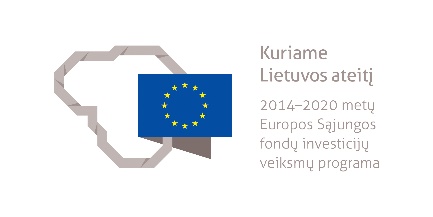 MOTORINIŲ TRANSPORTO PRIEMONIŲ KROVINIAMS VEŽTI VAIRUOTOJO MODULINĖ PROFESINIO MOKYMO PROGRAMA_____________________(Programos pavadinimas)Programos valstybinis kodas ir apimtis mokymosi kreditais:M32104101 – programa, skirta pirminiam profesiniam mokymui, 60 mokymosi kreditųKvalifikacijos pavadinimas – motorinių transporto priemonių kroviniams vežti vairuotojasKvalifikacijos lygis pagal Lietuvos kvalifikacijų sandarą (LTKS) – IIIMinimalus reikalaujamas išsilavinimas kvalifikacijai įgyti: pagrindinis išsilavinimasReikalavimai profesinei patirčiai (jei taikomi) – asmuo, siekiantis įgyti šią kvalifikaciją, turi būti ne jaunesnis kaip 18 metų amžiaus (arba 16 metų amžiaus, jei asmuo taip pat mokosi vidurinio ugdymo programoje). Mokymosi metu asmuo turi turėti arba siekti įgyti B kategorijos vairuotojo pažymėjimąTransporto ir saugojimo paslaugų sektorinio profesinio komiteto sprendimas: aprobuoti Motorinių transporto priemonių kroviniams vežti vairuotojo modulinę profesinio mokymo programą. Sprendimą įteisinančio posėdžio, įvykusio 2015 m. kovo 25 d., protokolo Nr. ST2-5.1. PROGRAMOS APIBŪDINIMASProgramos paskirtis. Motorinių transporto priemonių kroviniams vežti vairuotojo modulinė profesinio mokymo programa skirta parengti kvalifikuotą vairuotoją, mokantį vežti krovinius motorinėmis transporto priemonėmis tarptautiniais maršrutais.Būsimo darbo specifika. Motorinių transporto priemonių kroviniams vežti vairuotojas dirba įmonėse, užsiimančiose vežimų veikla vidaus ir užsienio maršrutais. Jis veža krovinius tinkamiausiais maršrutais, tvarko krovinio dokumentus muitinės postuose ir muitinės sandėliuose. Vairuoja ir techniškai prižiūri automobilius, furgonus ir sunkvežimius, skirtus prekėms, skysčiams ir sunkiems kroviniams vežti ilgais ir trumpais atstumais. Atlieka nesudėtingą transporto priemonių remontą, organizuoja kapitalinį remontą ir priežiūrą, naudojasi šiuolaikine telekomunikacine įranga. Atlieka arba padeda atlikti saugų prekių pakrovimo, uždengimo ir iškrovimo darbus, naudojant įvairius kėlimo ar savivarčius prietaisus.Modulinė profesinio mokymo programa parengta vadovaujantis C1, C1E, C, CE, D1, D1E, D, DE kategorijų motorinių transporto priemonių vairuotojų mokymo pradinei profesinei kvalifikacijai įgyti ir vairuotojų periodinio profesinio mokymo tvarkos aprašu, patvirtintu Lietuvos Respublikos Susisiekimo ministro 2011 m. vasario 3 d. įsakymu Nr. 3-79. Į šią modulinę profesino mokymo programą yra integruota Motorinių transporto priemonių kroviniams vežti vairuotojų mokymo programa pradinei profesinei kvalifikacijai įgyti (valstybinis kodas 265084055), mokymo trukmė – 300 valandų.2. PROGRAMOS PARAMETRAI3. REKOMENDUOJAMA MODULIŲ SEKA4. REKOMENDACIJOS DĖL PROFESINEI VEIKLAI REIKALINGŲ BENDRŲJŲ GEBĖJIMŲ UGDYMO5. PROGRAMOS STRUKTŪRA, VYKDANT PIRMINĮ PROFESINĮ MOKYMĄPastabosVykdant pirminį profesinį mokymą asmeniui, neturinčiam vidurinio išsilavinimo, gali būti sudaromos sąlygos mokytis pagal vidurinio ugdymo programą.Saugaus elgesio ekstremaliose situacijose modulį vedantis mokytojas turi būti baigęs civilinės saugos mokymus pagal Priešgaisrinės apsaugos ir gelbėjimo departamento direktoriaus patvirtintą mokymo programą ir turėti tai pagrindžiantį dokumentą.Darbuotojų saugos ir sveikatos modulį vedantis mokytojas turi būti baigęs darbuotojų saugos ir sveikatos mokymus ir turėti tai pagrindžiantį dokumentą.6. PROGRAMOS MODULIŲ APRAŠAI6.1. ĮVADINIS MODULISModulio pavadinimas – „Įvadas į profesiją“6.2. KVALIFIKACIJĄ SUDARANČIOMS KOMPETENCIJOMS ĮGYTI SKIRTI MODULIAIModulio pavadinimas – „Transporto priemonių sandara“Modulio pavadinimas – „Transporto priemonių, transporto priemonių junginių eksploatacija“Modulio pavadinimas – „Krovinių pakrovimas, iškrovimas bei tvirtinimas“Modulio pavadinimas – „Saugus ir ekonomiškas transporto priemonės vairavimas“Modulio pavadinimas – „Pavojingos situacijos kelyje“Modulio pavadinimas – „Netinkamų veiksmų darbe teisinės pasekmės“Modulio pavadinimas – „Darbo ir poilsio režimai“Modulio pavadinimas – „Krovinių vežimo dokumentacija“Modulio pavadinimas – „Pavojingųjų krovinių vežimas“6.3. PASIRENKAMIEJI MODULIAIModulio pavadinimas – „Informacinės komunikacinės technologijos“Modulio pavadinimas – „Profesinės užsienio kalbos vartojimas“Modulio pavadinimas – „Asmens sveikatą stiprinančios elgsenos formavimas“6.4. BAIGIAMASIS MODULISModulio pavadinimas – „Įvadas į darbo rinką“ Valstybinis kodasModulio pavadinimasLTKS lygisApimtis mokymosi kreditaisKompetencijosKompetencijų pasiekimą iliustruojantys mokymosi rezultataiĮvadinis modulis (iš viso 1 mokymosi kreditas)Įvadinis modulis (iš viso 1 mokymosi kreditas)Įvadinis modulis (iš viso 1 mokymosi kreditas)Įvadinis modulis (iš viso 1 mokymosi kreditas)Įvadinis modulis (iš viso 1 mokymosi kreditas)Įvadinis modulis (iš viso 1 mokymosi kreditas)3000001Įvadas į profesijąIII1Pažinti profesiją.Apibūdinti motorinių transporto priemonių kroviniams vežti vairuotojo profesiją ir jos teikiamas galimybes darbo rinkoje.Nusakyti motorinių transporto priemonių kroviniams vežti vairuotojo veiklos procesus.Demonstruoti jau turimus, neformaliuoju ir (arba) savaiminiu būdu įgytus motorinių transporto priemonių kroviniams vežti vairuotojo kvalifikacijai būdingus gebėjimus.Bendrieji moduliai (iš viso 4 mokymosi kreditai)Bendrieji moduliai (iš viso 4 mokymosi kreditai)Bendrieji moduliai (iš viso 4 mokymosi kreditai)Bendrieji moduliai (iš viso 4 mokymosi kreditai)Bendrieji moduliai (iš viso 4 mokymosi kreditai)Bendrieji moduliai (iš viso 4 mokymosi kreditai)3102201Saugus elgesys ekstremaliose situacijoseIII1Saugiai elgtis ekstremaliose situacijose.Išmanyti ekstremalių situacijų tipus, galimus pavojus.Išmanyti saugaus elgesio ekstremaliose situacijose reikalavimus ir instrukcijas, garsinius civilinės saugos signalus.3102102Sąmoningas fizinio aktyvumo reguliavimasIII1Reguliuoti fizinį aktyvumą.Išmanyti fizinio aktyvumo formas.Demonstruoti asmeninį fizinį aktyvumą.Taikyti fizinio aktyvumo formas, atsižvelgiant į darbo specifiką.3102202Darbuotojų sauga ir sveikataIII2Tausoti sveikatą ir saugiai dirbti.Išmanyti darbuotojų saugos ir sveikatos reikalavimus, keliamus darbo vietai.Kvalifikaciją sudarančioms kompetencijoms įgyti skirti moduliai (iš viso 45 mokymosi kreditai)Kvalifikaciją sudarančioms kompetencijoms įgyti skirti moduliai (iš viso 45 mokymosi kreditai)Kvalifikaciją sudarančioms kompetencijoms įgyti skirti moduliai (iš viso 45 mokymosi kreditai)Kvalifikaciją sudarančioms kompetencijoms įgyti skirti moduliai (iš viso 45 mokymosi kreditai)Kvalifikaciją sudarančioms kompetencijoms įgyti skirti moduliai (iš viso 45 mokymosi kreditai)Kvalifikaciją sudarančioms kompetencijoms įgyti skirti moduliai (iš viso 45 mokymosi kreditai)4104169Transporto priemonių sandaraIV5Identifikuoti ir pašalinti nesudėtingus transporto priemonės gedimus.Paaiškinti dyzelinių variklių sandarą ir veikimo principus, pagal variklio konstrukcinius požymius.Paaiškinti, transmisijos mechanizmų sandarą ir veikimą.Paaiškinti automobilių ir autotraukinių valdymo įtaisų konstrukciją, veikimą ir techninius reikalavimus, pagal saugaus eismo keliamus reikalavimus.Paaiškinti važiuoklės sandarą, darbo sąlygas, padangų eksploatavimo taisykles, pagal jiems keliamus reikalavimus.Paaiškinti kitų automobilių ir autotraukinių įtaisų paskirtį, konstrukcijos ir veikimo principus, jų darbo saugaus eismo įtaką, pagal gamintojo standartus.Apibūdinti informacinių transporto priemonės prietaisų, indikatorių (kontrolės prietaisų) paskirtį.Transporto priemonės (N2, N3) bei transporto riemonių junginio (N2, N3, su O2, O3, ar O4), atitinkančių paskutinius ar priešpaskutinius EURO reikalavimus, gedimų požymiai, turintys įtakos saugiam eismui ir aplinkai.Apžvelgti transporto priemonės kinematinių grandinių charakteristikas.Apibendrinti transporto priemonės valdymo sistemas, jų charakteristikas ir veikimą.Nustatyti pagal požymius automobilių ir autotraukinių gedimus.Pašalinti automobilių ir autotraukinių gedimus.4104170Transporto priemonių, transporto priemonių junginių eksploatacijaIV5Eksploatuoti transporto priemonę ar transporto priemonių junginį.Paaiškinti techninės priežiūros įtaką transporto priemonių eksploatavimo saugumui, ekonomiškumui, ekologiškumui, patikimumui ir ilgaamžiškumui pagal gamintojo reikalavimus.Apibūdinti techninės priežiūros sistemą atsižvelgiant į gamintojo nurodymus, darbų saugos bei aplinkosaugos reikalavimus.Paaiškinti alyvų, tepalų ir eksploatacinių skysčių bei medžiagų žymėjimą, savybes bei mokėti jais naudotis pagal eksploataciniams ir kitiems techniniams skysčiams keliamus reikalavimus.Apibūdinti transporto priemonių rūšį bei jų eksploatavimo ypatumus.Atlikti transporto priemonių techninės priežiūros darbus, pagal gamintojo nurodymus, darbų saugos bei aplinkosaugos reikalavimus.Parinkti reikiamus eksploatacinius skysčius pagal sezoniškumą bei gamintojo reikalavimus.3104116Krovinių pakrovimas, iškrovimas bei tvirtinimasIII5Saugiai pakrauti ir iškrauti, tvirtinti krovinį, užtikrinti krovinio saugumą gabenant.Apibūdinti krovinių sampratą ir klasifikavimą.Paaiškinti krovinio apdorojimo operacijas atvežus / išvežus į / iš terminalą(-o).Apibūdinti unimodalinių, multimodalinių, intermodalinių vežimų esmę.Atpažinti transportinį krovinių ženklinimą, pagal taros, pakuočių rūšis.Demonstruoti siuntų pakavimo, atpažinimo, krovinių svėrimo žinias praktikoje.Apskaičiuoti transporto priemonės ir junginio ašių apkrovas.Parinkti transporto priemonės krovos darbus, įrangą, krovinių tvirtinimo įtaisus ir atlikti jų patikrinimą.Palyginti krovinių automobilius pagal tipus ir jų pritaikymą krovinių gabenimui.3104117Saugus ir ekonomiškas transporto priemonės vairavimasIII5Saugiai, tausojant aplinką, vairuoti transporto priemonę bei transporto priemonių junginį įvairiomis eismo sąlygomis.Paaiškinti ekologiško (ekonomiško) transporto priemonės vairavimo veiksnius.Atlikti kelių eismo taisyklių C, CE kategorijos vairuotojo žinių vertinimo testą.Demonstruoti C, CE kategorijos motorinės transporto priemonės valdymo įgūdžius ir gebėjimus.Ekonomiškai vairuoti transporto priemonę.Apskaičiuoti krovinio vežimo sąnaudas.3104118Pavojingos situacijos kelyjeIII5Numatyti pavojingas situacijas kelyje.Apžvelgti riziką kurią kelia eismas, nelaimingus atsitikimus bei elgesį įvykus avarinei situacijai.Atlikti C, CE kategorijos vairuotojo praktinio vairavimo užduotį simuliatoriuje.Atlikti C, CE kategorijos vairuotojo praktinio vairavimo užduotį specialioje aikštelėje.Atlikti C, CE kategorijos vairuotojo praktinio vairavimo užduotį keliuose.3104119Netinkamų veiksmų darbe teisinės pasekmėsIII5Numatyti netinkamų veiksmų darbe teisines pasekmes.Apžvelgti vairuotojų teises ir pareigas, susietas su kelių transportu.Apibūdinti darbo organizavimą, komercinės ir finansinės veiklos netinkamų veiksmų pasekmes.Apibendrinti nusikalstamumo, nelegalių migrantų gabenimo ir kontrabandinių prekių vežimo užkirtimą, prevencines priemones, pasekmes vairuotojui ir vežėjui.Apibrėžti atsakomybės ribas už tachografo nenaudojimą ar jo rodmenų klastojimą.Paaiškinti riziką, kurią gali sukelti netinkamas transporto priemonės pakrovimas ir iškrovimas.Aptarti vairuotojo ir vežėjo atsakomybę už muitinės nustatytų reikalavimų3104120Darbo ir poilsio režimaiIII5Laikytis darbo ir poilsio režimo.Apibūdinti teisės aktus, nustatančius vairuotojų darbo ir poilsio režimus.Apibrėžti asmeninę ir darbo vietos higieną, apsaugą.Aptarti sveikatos būklės profilaktiką.Apibendrinti visavertę mitybą.Naudotis tachografu.3104121Krovinių vežimo dokumentacijaIII5Tvarkyti krovinių vežimo dokumentaciją.Organizuoti krovinio gabenimą, vadovaujantis Lietuvos Respublikos teisiniais reikalavimais transporto verslui.Apibrėžti greitai gendančių prekių vežimo sąlygas.Apibūdinti laikino įvežimo / išvežimo procedūras.Apibūdinti prekių gabenimo procedūras ES teritorijoje bei tarp ES ir trečiųjų šalių.Organizuoti krovinių, transporto bei vairuotojo draudimus.Užpildyti tarptautinių krovinių gabenimo dokumentą – CMR važtaraštį.Užpildyti TIR knygelę.Užpildyti deklaraciją.3104122Pavojingųjų krovinių vežimasIII5Žymėti ir ženklinti krovinių pakuotes, konteinerius, transporto priemones.Paaiškinti Lietuvos Respublikos įstatymus ir kitus teisės aktus, reglamentuojančius pavojingųjų krovinių vežimą.Paaiškinti Europos sutarties dėl pavojingų krovinių tarptautinių vežimų keliais (ADR) reikalavimus.Įvardinti pavojingųjų krovinių ir juos vežančių transporto priemonių žymėjimą ir ženklinimą.3104122Pavojingųjų krovinių vežimasIII5Pakrauti ir saugiai vežti pavojinguosius krovinius.Paaiškinti pavojingųjų krovinių pakrovimo ir iškrovimo reikalavimus.Apibūdinti transporto priemonių pavojingiesiems kroviniams vežti tipus.Paruošti motorinę transporto priemonę pavojingiems kroviniams vežti.Saugiai vežti pavojinguosius krovinius.3104122Pavojingųjų krovinių vežimasIII5Pakrauti ir saugiai vežti pavojinguosius krovinius cisternomis.Apibūdinti bendruosius pavojingų krovinių vežimo cisternomis reikalavimus.Apibūdinti skirtingas cisternų pripildymo ir ištuštinimo sistemas.Paruošti motorinę transporto priemonę skystiems pavojingiesiems kroviniams vežti.Saugiai vežti pavojinguosius krovinius cisternomis.Pasirenkamieji moduliai (iš viso 5 mokymosi kreditai)Pasirenkamieji moduliai (iš viso 5 mokymosi kreditai)Pasirenkamieji moduliai (iš viso 5 mokymosi kreditai)Pasirenkamieji moduliai (iš viso 5 mokymosi kreditai)Pasirenkamieji moduliai (iš viso 5 mokymosi kreditai)Pasirenkamieji moduliai (iš viso 5 mokymosi kreditai)3104123Informacinės komunikacinės technologijosIII5Naudotis navigacinėmis sistemomis, ryšio priemonėmis bei kitais IT įrenginiais.Paaiškinti darbų saugos reikalavimus dirbant kompiuteriu.Pildyti kompiuteriu dokumentaciją.Ieškoti informacijos internete.Naudotis navigacijos ir ryšio priemonėmis.Naudotis biuro technika.Naudotis šiuolaikinėmis komunikacijos priemonėmis.Orientuotis pagal žemėlapius.3104124Profesinės užsienio kalbos vartojimasIII5Bendrauti profesine užsienio kalba.Suteikti informaciją bei pasiteirauti kasdieninio bendravimo tematika.Suteikti informaciją apie eismo kryptį, automobilį, techninio aptarnavimo poreikį.Suteikti informaciją apie krovinio vežimą.3104124Profesinės užsienio kalbos vartojimasIII5Pildyti dokumentus ir teikti informaciją užsienio kalba raštu.Pildyti krovinio vežimo dokumentaciją užsienio kalba.Suteikti pagrindinę su profesine veikla susijusią informaciją užsienio kalba raštu.3104125Asmens sveikatą stiprinančios elgsenos formavimasIII5Taikyti sveikos gyvensenos principus dirbant vairuotoju.Paaiškinti sveikatos būklės profilaktiką.Apibrėžti asmeninę ir darbo vietos higieną.3104125Asmens sveikatą stiprinančios elgsenos formavimasIII5Ruošti karštą maistą lauko sąlygomis.Apibendrinti visavertę mitybą.Apibūdinti maisto produktų maistinę vertę.Parinkti bei paruošti kokybiškus maisto produktus ir žaliavas patiekalų gaminimui.Baigiamasis modulis (iš viso 5 mokymosi kreditai)Baigiamasis modulis (iš viso 5 mokymosi kreditai)Baigiamasis modulis (iš viso 5 mokymosi kreditai)Baigiamasis modulis (iš viso 5 mokymosi kreditai)Baigiamasis modulis (iš viso 5 mokymosi kreditai)Baigiamasis modulis (iš viso 5 mokymosi kreditai)3000002Įvadas į darbo rinkąIII5Formuoti darbinius įgūdžius realioje darbo vietoje.Susipažinti su būsimo darbo specifika ir darbo vieta.Įvardyti asmenines integracijos į darbo rinką galimybes.Demonstruoti realioje darbo vietoje įgytas kompetencijas.Valstybinis kodasModulio pavadinimasLTKS lygisApimtis mokymosi kreditaisAsmens pasirengimo mokytis modulyje reikalavimai (jei taikoma)3000001Įvadas į profesijąIII1Netaikoma.3102202Darbuotojų sauga ir sveikataIII2Netaikoma.4104169Transporto priemonių sandaraIV5Netaikoma.4104170Transporto priemonių, transporto priemonių junginių eksploatacijaIV5Netaikoma.3104116Krovinių pakrovimas, iškrovimas bei tvirtinimasIII5Netaikoma.3104117Saugus ir ekonomiškas transporto priemonės vairavimasIII5Netaikoma.3104118Pavojingos situacijos kelyjeIII5Netaikoma.3104119Netinkamų veiksmų darbe teisinės pasekmėsIII5Netaikoma.3104120Darbo ir poilsio režimaiIII5Netaikoma.3104121Krovinių vežimo dokumentacijaIII5Netaikoma.3104122Pavojingų krovinių vežimasIII5Netaikoma.3000002Įvadas į darbo rinkąIII5Baigti visi privalomieji motorinių transporto priemonių kroviniams vežti vairuotojo kvalifikaciją sudarančioms kompetencijoms įgyti skirti moduliai.Bendrieji gebėjimaiBendrųjų gebėjimų pasiekimą iliustruojantys mokymosi rezultataiBendravimas gimtąja kalbaParašyti gyvenimo aprašymą, motyvacinį laišką, prašymą, ataskaitą, elektroninį laišką.Bendrauti naudojant profesinę terminiją.Bendravimas užsienio kalbomisBendrauti profesine užsienio kalba darbinėje aplinkoje.Skaityti vežimo, motorinių transporto priemonių ar motorinių transporto priemonių junginių eksploatavimo dokumentus užsienio kalba.Rašyti gyvenimo aprašymą, motyvacinį laišką, prašymą, elektroninį laišką.Matematiniai gebėjimai ir pagrindiniai gebėjimai mokslo ir technologijų srityseApskaičiuoti kūro sąnaudas.Atlikti svorio, kiekio ir tūrio skaičiavimus.Maršruto išlaidų apskaičiavimas.Skaitmeninis raštingumasPildyti kompiuteriu dokumentaciją.Ieškoti informacijos internete.Naudotis biuro technika.Naudotis šiuolaikinėmis komunikacijos priemonėmis.Mokymasis mokytisĮsivertinti turimas žinias ir gebėjimus.Organizuoti savo mokymąsi.Pritaikyti turimas žinias ir gebėjimus dirbant individualiai ir kolektyve.Parengti profesinio tobulėjimo planą.Socialiniai ir pilietiniai gebėjimaiBendrauti su įvairių tipų klientais.Valdyti savo psichologines būsenas, pojūčius ir savybes.Spręsti psichologines krizines situacijas.Pagarbiai elgtis su klientu.Gerbti save, kitus, savo šalį ir jos tradicijas.Iniciatyva ir verslumasSuprasti įmonės veiklos koncepciją, verslo aplinkas.Išmanyti verslo kūrimo galimybes.Atpažinti naujas (rinkos) galimybes, panaudojant intuiciją, kūrybiškumą ir analitinius gebėjimus.Suprasti socialiai atsakingo verslo kūrimo principus.Dirbti savarankiškai, planuoti savo laiką.Kultūrinis sąmoningumas ir raiškaPažinti įvairių šalies regionų tradicijas ir papročius.Pažinti įvairių šalių kultūrinius skirtumus.Kvalifikacija – motorinių transporto priemonių kroviniams vežti vairuotojo, LTKS lygis IIIProgramos, skirtos pirminiam profesiniam mokymui, struktūraĮvadinis modulis (iš viso 1 mokymosi kreditas)Įvadas į profesiją, 1 mokymosi kreditas Bendrieji moduliai (iš viso 4 mokymosi kreditai)Saugus elgesys ekstremaliose situacijose, 1 mokymosi kreditasSąmoningas fizinio aktyvumo reguliavimas, 1 mokymosi kreditasDarbuotojų sauga ir sveikata, 2 mokymosi kreditaiKvalifikaciją sudarančioms kompetencijoms įgyti skirti moduliai (iš viso 45 mokymosi kreditai)Transporto priemonių sandara, 5 mokymosi kreditaiTransporto priemonių, transporto priemonių junginių eksploatacija, 5 mokymosi kreditaiKrovinių pakrovimas, iškrovimas bei tvirtinimas, 5 mokymosi kreditaiSaugus ir ekonomiškas transporto priemonės vairavimas, 5 mokymosi kreditaiPavojingos situacijos kelyje, 5 mokymosi kreditaiNetinkamų veiksmų darbe teisinės pasekmės, 5 mokymosi kreditaiDarbo ir poilsio režimai, 5 mokymosi kreditaiKrovinių vežimo dokumentacija, 5 mokymosi kreditaiPavojingų krovinių vežimas, 5 mokymosi kreditaiPasirenkamieji moduliai (iš viso 5 mokymosi kreditai)Informacinės komunikacinės technologijos, 5 mokymosi kreditaiProfesinės užsienio kalbos vartojimas, 5 mokymosi kreditaiAsmens sveikatą stiprinančios elgsenos formavimas, 5 mokymosi kreditaiBaigiamasis modulis (iš viso 5 mokymosi kreditai)Įvadas į darbo rinką, 5 mokymosi kreditaiValstybinis kodas30000013000001Modulio LTKS lygisIIIIIIApimtis mokymosi kreditais11KompetencijosMokymosi rezultataiRekomenduojamas turinys mokymosi rezultatams pasiekti1. Pažinti profesiją.1.1. Apibūdinti motorinių transporto priemonių kroviniams vežti vairuotojo profesiją ir jos teikiamas galimybes darbo rinkoje.Tema. Motorinių transporto priemonių kroviniams vežti vairuotojo profesija, jos specifika ir galimybės darbo rinkojeMotorinių transporto priemonių kroviniams vežti vairuotojo darbo vietaMotorinių transporto priemonių kroviniams vežti vairuotojo darbo specifikaMotorinių transporto priemonių kroviniams vežti vairuotojo profesijaAsmeninės savybės, reikalingos motorinių transporto priemonių kroviniams vežti vairuotojo profesijaiMotorinių transporto priemonių kroviniams vežti vairuotojo profesinės galimybės1. Pažinti profesiją.1.2. Nusakyti motorinių transporto priemonių kroviniams vežti vairuotojo veiklos procesus.Tema. Motorinių transporto priemonių kroviniams vežti vairuotojo veiklos procesai, funkcijos ir uždaviniaiMotorinių transporto priemonių kroviniams vežti vairuotojo veiklos procesai, funkcijos ir uždaviniai, atliekami skirtingose motorinių transporto priemonių kroviniams vežti vairuotojo darbo vietosePagrindiniai teisės aktai, reglamentuojantys motorinių transporto priemonių kroviniams vežti vairuotojo profesinę veiklą1. Pažinti profesiją.1.3. Demonstruoti jau turimus, neformaliuoju ir (arba) savaiminiu būdu įgytus motorinių transporto priemonių kroviniams vežti vairuotojo kvalifikacijai būdingus gebėjimus.Tema. Motorinių transporto priemonių kroviniams vežti vairuotojo modulinė profesinio mokymo programaModulinės profesinio mokymo programos tikslai ir uždaviniaiMokymosi formos ir metodai, mokymosi pasiekimų įvertinimo kriterijai, mokymosi įgūdžių demonstravimo formos (metodai)Individualus mokymosi planasTema. Turimų gebėjimų vertinimasŽinių, gebėjimų ir vertybinių nuostatų, reikalingų motorinių transporto priemonių kroviniams vežti vairuotojo profesijai, diagnostinis vertinimasMokymosi pasiekimų vertinimo kriterijaiSiūlomas įvadinio modulio įvertinimas – įskaityta (neįskaityta).Siūlomas įvadinio modulio įvertinimas – įskaityta (neįskaityta).Reikalavimai mokymui skirtiems metodiniams ir materialiesiems ištekliamsMokymo(si) medžiaga:Motorinių transporto priemonių kroviniams vežti vairuotojo modulinė profesinio mokymo programaTestas turimiems gebėjimams vertintiTeisės aktai, reglamentuojantys motorinių transporto priemonių kroviniams vežti vairuotojo profesinę veikląMokymo (si) priemonės:Techninės priemonės mokymo (si) medžiagai iliustruoti, vizualizuoti, pristatytiMokymo(si) medžiaga:Motorinių transporto priemonių kroviniams vežti vairuotojo modulinė profesinio mokymo programaTestas turimiems gebėjimams vertintiTeisės aktai, reglamentuojantys motorinių transporto priemonių kroviniams vežti vairuotojo profesinę veikląMokymo (si) priemonės:Techninės priemonės mokymo (si) medžiagai iliustruoti, vizualizuoti, pristatytiReikalavimai teorinio ir praktinio mokymo vietaiKlasė ar kita mokymuisi pritaikyta patalpa su techninėmis priemonėmis (kompiuteriu, vaizdo projektoriumi) mokymo(si) medžiagai pateikti.Klasė ar kita mokymuisi pritaikyta patalpa su techninėmis priemonėmis (kompiuteriu, vaizdo projektoriumi) mokymo(si) medžiagai pateikti.Reikalavimai mokytojų dalykiniam pasirengimui (dalykinei kvalifikacijai)Modulį gali vesti mokytojas, turintis:1) Lietuvos Respublikos švietimo įstatyme ir Reikalavimų mokytojų kvalifikacijai apraše, patvirtintame Lietuvos Respublikos švietimo ir mokslo ministro 2014 m. rugpjūčio 29 d. įsakymu Nr. V-774 „Dėl Reikalavimų mokytojų kvalifikacijai aprašo patvirtinimo“, nustatytą išsilavinimą ir kvalifikaciją;2) turintis motorinių transporto priemonių kroviniams vežti vairuotojo ar lygiavertę kvalifikaciją arba ne mažesnę kaip 3 metų motorinės transporto priemonės kroviniams vežti vairuotojo darbo patirtį.Modulį gali vesti mokytojas, turintis:1) Lietuvos Respublikos švietimo įstatyme ir Reikalavimų mokytojų kvalifikacijai apraše, patvirtintame Lietuvos Respublikos švietimo ir mokslo ministro 2014 m. rugpjūčio 29 d. įsakymu Nr. V-774 „Dėl Reikalavimų mokytojų kvalifikacijai aprašo patvirtinimo“, nustatytą išsilavinimą ir kvalifikaciją;2) turintis motorinių transporto priemonių kroviniams vežti vairuotojo ar lygiavertę kvalifikaciją arba ne mažesnę kaip 3 metų motorinės transporto priemonės kroviniams vežti vairuotojo darbo patirtį.Valstybinis kodas41041694104169Modulio LTKS lygisIVIVApimtis mokymosi kreditais55KompetencijosMokymosi rezultataiRekomenduojamas turinys mokymosi rezultatams pasiekti1. Identifikuoti ir pašalinti nesudėtingus transporto priemonės gedimus.Kognityviniai mokymosi rezultatai:Kognityviniai mokymosi rezultatai:1. Identifikuoti ir pašalinti nesudėtingus transporto priemonės gedimus.1.1. Paaiškinti dyzelinių variklių sandarą ir veikimo principus pagal variklio konstrukcinius požymius.Tema. Dyzelinio variklio sandara ir veikimasUžduotys:Paaiškinti (N2, N3) transporto priemonių dyzelinio vidaus degimo variklių mechanizmų ir sistemų sandarą bei veikimą.Nustatyti variklio maitinimo sistemos tipą ir išvardinti jos elementus.Surasti termostato vietą aušinimo sistemoje.Surasti aušinimo skysčio siurblio vietą.Surasti tepimo sistemos pagrindinius elementus.Surasti išmetimo sistemos elementus ir įvertinti jų būklę.Paaiškinti keliamus reikalavimus EURO IV, V, VI varikliams.Paaiškinti EURO IV, V, VI varikliuose naudojamus agregatus, sistemas ir jų veikimo principus.1. Identifikuoti ir pašalinti nesudėtingus transporto priemonės gedimus.1.2. Paaiškinti transmisijos mechanizmų sandarą ir veikimą.Tema. Krovininių automobilių transmisijaUžduotys:Paaiškinti krovininių automobilių transmisijos sandarą.Paaiškinti sankabos sandarą ir veikimo principą.Išvardinti krovininių automobilių pavarų dėžių tipus, jų pagrindines sudedamąsias dalis.Paaiškinti kardaninės pavaros konstrukciją.Išvardinti ratų pavaros tipus, paaiškinti konstrukciją ir veikimo principą.Patikrinti alyvos lygį pavarų dėžėje.Patikrinti alyvos lygį galiniame tilte.Paaiškinti (N2, N3) transporto priemonių automatinių pavarų dėžių valdymo sistemos veikimo principus (PowerShift, I-Shift, Opticruise, Optidriver, AS Tronic, EuroTronic, TipMatic).1. Identifikuoti ir pašalinti nesudėtingus transporto priemonės gedimus.1.3. Paaiškinti automobilių ir autotraukinių valdymo įtaisų konstrukciją, veikimą ir techninius reikalavimus pagal saugaus eismo keliamus reikalavimus.Tema. Automobilių ir autotraukinių valdymo sistemosUžduotys:Išvardinti automobilių ir autotraukinių valdymo sistemas.Paaiškinti (N2, N3) automobilių vairavimo sistemų konstrukciją ir jos veikimo principą.Išvardinti pagrindinių bei pagalbinių stabdžių sistemų tipus.Paaiškinti pneumatinės stabdžių sistemos sandarą ir veikimo principą.Paaiškinti variklio išmetimo sistemos stabdžių sandarą ir veikimo principą.Paaiškinti variklio hidraulinės stabdžių sistemos sandarą ir veikimo principą.Paaiškinti retarderio konstrukciją ir veikimo principą.Paaiškinti intarderio konstrukciją ir veikimo principą.Paaiškinti saugaus vairavimo pagalbinių sistemų (ASR/DCS, ESP/ ESC/DSC/EDL, EBA, EBD/EBL, CBC ir DSR) veikimo principus.Surasti vairo stiprintuvą ir įvertinti jo išorinę būklę.Patikrinti pneumatinės stabdžių sistemos sandarumą.Patikrinti oro kompresoriaus pavarą.Patikrinti oro sausintuvo būklę, išleisti kondensatą iš resiverio.Patikrinti stabdžių kaladėlių nusidėvėjimą.1. Identifikuoti ir pašalinti nesudėtingus transporto priemonės gedimus.1.4. Paaiškinti važiuoklės sandarą, darbo	 sąlygas, padangų eksploatavimo taisykles pagal jiems keliamus reikalavimus.Tema. Automobilių ir autotraukinių važiuoklėUžduotys:Išvardinti automobilių ir autotraukinių rėmui keliamus reikalavimus.Paaiškinti krovininės transporto priemonių tiltų konstrukciją.Išvardinti N2, N3, O2, O3, O4 transporto pakabos tipus, paaiškinti jų konstrukciją ir veikimą.Išvardinti ratų tipus ir jiems keliamus reikalavimus, paaiškinti jų skirtumus.Išvardinti padangoms keliamus reikalavimus, paaiškinti jų konstrukciją ir konstrukcinių elementų paskirtį.Sniego grandinės uždėjimas / nuėmimas.Paaiškinti kabinos pakabos konstrukciją.Apžiūrėti automobilių ir autotraukinių rėmą ir įvertinti, ar nėra pažeidimų.Pakeisti krovininės transporto priemonės ratą.Patikrinti ratų laisvumą.Patikrinti ir įvertinti padangų būklę.1. Identifikuoti ir pašalinti nesudėtingus transporto priemonės gedimus.1.5. Paaiškinti kitų automobilių ir autotraukinių įtaisų paskirtį, konstrukcijos ir veikimo principus, jų darbo saugaus eismo įtaką, pagal gamintojo standartus.Tema. Krovininių automobilių ir autotraukinių įtaisaiUžduotys:Paaiškinti automobilių ir autotraukinių apšvietimo ir signalinių įtaisų konstrukciją ir veikimą.Surasti ir pakeisti perdegusius transporto priemonės elektros prietaisų saugiklius.Surasti ir pakeisti perdegusias transporto priemonės šviesos prietaisų lemputes.Išvardinti akumuliatorių baterijos tipus, paaiškinti jų sandaros ypatybes.Paaiškinti valytuvų ir apiplovimo įtaisų konstrukciją ir veikimą.Išvardinti sunkvežimio – priekabos sukabinimo įtaisų reikalavimus, paaiškinti konstrukciją ir veikimo principą.Išvardinti vilkiko – puspriekabės sukabinimo įtaisų reikalavimus, paaiškinti konstrukciją ir veikimo principą.Paaiškinti atraminių įtaisų konstrukciją ir veikimą.Išvardinti automobilių ir autotraukinių gervės tipus, paaiškinti jų konstrukciją ir veikimą.Apibūdinti krovininių automobilių pakrovimo / iškrovimo įtaisų konstrukcinius ir veikimo principus.Patikrinti akumuliatorių baterijos būklę.Sureguliuoti apiplovimo įtaiso veikimą.Įvertinti valytuvų šluotelių būklę ir jei reikia, juos pakeisti.Patikrinti sukabinimo įtaisų būklę, tinkamai juos sutepti.1. Identifikuoti ir pašalinti nesudėtingus transporto priemonės gedimus.1.6. Apibūdinti informacinių transporto priemonės prietaisų, indikatorių (kontrolės prietaisų) paskirtį.Tema. Informaciniai transporto priemonės prietaisaiUžduotys:Paaiškinti informacinių transporto priemonių prietaisų ir indikatorių paskirtį.Paaiškinti informacinių transporto priemonių ženklų reikšmes.Valdyti informacinius prietaisus ir jų parametrus.1. Identifikuoti ir pašalinti nesudėtingus transporto priemonės gedimus.1.7. Transporto priemonės (N2, N3) bei transporto priemonių junginio (N2, N3, su O2, O3, ar O4), atitinkančių paskutinius ar priešpaskutinius EURO reikalavimus, gedimų požymiai, turintys įtakos saugiam eismui ir aplinkai.Tema. Gedimų nustatymas ir diagnostikaUžduotys:Paaiškinti kaip atliekamas saugus techninės priežiūros operacijų atlikimas, pagal gamintojo nurodymus, nekenkiant aplinkai.Apibūdinti automobilių ir autotraukinių kinematinių grandinių ir valdymo sistemų charakteristikas ir kaip atliekamas jų vertinimas.1. Identifikuoti ir pašalinti nesudėtingus transporto priemonės gedimus.1.8. Apžvelgti transporto priemonės kinematinių grandinių charakteristikas.Tema. Transporto priemonių kinematinės grandinės. Keturtakčio variklio darbo principas ir P-V diagramaTema. Variklių išorinė greičio charakteristika, sukimo momento, galios samprata, jų tarpusavio ryšysTema. Variklio galia ir eismo sauga. Variklio pripildymo koeficiento samprata, variklio galios didinimo būdaiTema. Optimalūs sūkiai ir degalų sąnaudosTema. Pavaros perdavimo skaičius, pavarų tipaiTema. Sankaba, pavarų dėžės, jų tipai, pavarų perdavimo skaičiai, pagrindinė pavara, diferencialas, diferencialo blokavimas, padidintos trinties diferencialai, tarpašinis diferencialasUžduotys:Atlikti sukimo momento ir galios skaičiavimus.Apskaičiuoti pavaros, transmisijos perdavimo skaičių.Pristatyti variklio galios didinimo būdus.1. Identifikuoti ir pašalinti nesudėtingus transporto priemonės gedimus.1.9. Apibendrinti transporto priemonės valdymo sistemas, jų charakteristikas ir veikimą.Tema. Transporto priemonės valdymo sistemosTema. Hidraulinė stabdžių sistema, pagrindiniai mazgai ir jų veikimo principasTema. Pneumatinė stabdžių sistema, pagrindiniai mazgai ir jų veikimo principasTema. Stabdymas varikliu, išmetamųjų dujų stabdžio, variklio hidraulinio stabdžio, retarderio veikimo principasTema. Papildomų stabdymo sistemų naudojimo ypatumai, jų efektyvumas, stabdymas nuokalnėse. Darbinio stabdžio ir papildomų stabdymo sistemų kombinuotas naudojimas. Padangos, jų nusidėvėjimo reikšmė saugaiTema. Automobilio traukos jėga. Automobilio galios balansasTema. Geresnis pavarų ir transporto priemonės inercijos naudojimas. Automobilio traukos dinamika, dinaminis įkalnių pasipriešinimo įveikimasTema. Automobilio stabdymo dinamika (jėgos, veikiančios stabdant, stabdymo dinamikos rodikliai, jėgų pasiskirstymas priekinei ir galinei ašims)Tema. Automobilio šoninio slydimo ir virtimo kritinis greitis. ABS ir kitų saugaus vairavimo pagalbinių sistemų veikimasTema. Veiksmai, sugedus transporto priemoneiUžduotys:Aprašyti transporto priemonės valdymo sistemas.Pristatyti hidraulinę stabdžių sistemą, pagrindinius mazgus ir jų veikimo principą.Įvardinti papildomų stabdymo sistemų naudojimo ypatumus, jų efektyvumą, stabdymą nuokalnėse.Pristatyti pavarų ir transporto priemonės inercijos naudojimą.1. Identifikuoti ir pašalinti nesudėtingus transporto priemonės gedimus.Psichomotoriniai mokymosi rezultatai:Psichomotoriniai mokymosi rezultatai:1. Identifikuoti ir pašalinti nesudėtingus transporto priemonės gedimus.1.10. Nustatyti pagal požymius automobilių ir autotraukinių gedimus.Tema. Variklio gedimų požymiaiTema. Transmisijos gedimų požymiaiTema. Važiuoklės gedimų požymiaiTema. Stabdžių gedimų požymiaiTema. Valdymo įrenginių gedimų požymiaiTema. Elektros įrengimų gedimų požymiaiTema. Papildomų įrenginių gedimų požymiaiUžduotys:Pagal požymius įvardyti variklio gedimus.Pagal požymius įvardyti transmisijos gedimus.Pagal požymius įvardyti važiuoklės gedimus.Pagal požymius įvardyti stabdžių gedimus.Pagal požymius įvardyti valdymo įrenginių gedimus.Pagal požymius įvardyti elektros įrengimų gedimus.Pagal požymius įvardyti papildomų įrenginių gedimus.1. Identifikuoti ir pašalinti nesudėtingus transporto priemonės gedimus.1.11. Pašalinti automobilių ir autotraukinių gedimus.Tema. Variklio gedimų pašalinimasTema. Transmisijos gedimų pašalinimasTema. Važiuoklės gedimų pašalinimasTema. Stabdžių gedimų pašalinimasTema. Valdymo įrenginių gedimų pašalinimasTema. Elektros įrengimų gedimų pašalinimasTema. Papildomų įrenginių gedimų pašalinimasUžduotis:Atlikti nesudėtingus variklio transmisijos, važiuoklės, stabdžių, valdymo įrenginių, elektros įrengimų, papildomų įrenginių gedimų šalinimo darbus.Mokymosi pasiekimų vertinimo kriterijai Paaiškinta dyzelinio vidaus degimo variklio sandara ir jo veikimo principai, pagal variklio konstrukcinius požymius. Paaiškinta transmisijos mechanizmų sandara ir veikimas, pagal konstrukcinius požymius, išvardinti sankabos ir pavarų dėžės tipai bei jų veikimo principai. Paaiškinta automobilių ir autotraukinių valdymo įtaisų konstrukcija, veikimas ir techniniai reikalavimai pagal saugaus eismo keliamus reikalavimus, apibrėžta retarderio ir intarderio konstrukcija ir veikimo principas. Paaiškinta važiuoklės sandara, darbo sąlygos, padangų eksploatavimo taisyklės, pagal jiems keliamus reikalavimus, apibūdinta kabinos pakabos konstrukcija. Paaiškinta kitų automobilių ir autotraukinių įtaisų paskirtis, konstrukcija ir veikimo principai, jų darbo saugaus eismo įtaka, pagal gamintojo standartus. Apibūdinta informacinių prietaisų ir indikatorių paskirtis, ženklų reikšmės. Pademonstruoti gebėjimai juos valdyti ir keisti nustatymus. Apibūdinti automobilio gedimai, jų požymiai ir galimi šalinimo būdai. Apžvelgtos transporto priemonės kinematinių grandinių charakteristikos, variklių išorinė greičio charakteristika, sukimo momento, galios samprata, jų tarpusavio ryšys, apibūdinti optimalūs sūkiai ir degalų sąnaudos. Apibendrintos transporto priemonės valdymo sistemos, jų charakteristikos ir veikimas, paaiškintas pavarų ir transporto priemonės inercijos naudojimas. Pagal požymius įvardinti automobilių ir autotraukinių gedimai, paaiškintos jų atsiradimo priežastys. Saugiai, ekologiškai pašalinti nesudėtingi automobilių ir autotraukinių gedimai, paaiškintos prevencinės gedimų atsiradimo priemonės.Paaiškinta dyzelinio vidaus degimo variklio sandara ir jo veikimo principai, pagal variklio konstrukcinius požymius. Paaiškinta transmisijos mechanizmų sandara ir veikimas, pagal konstrukcinius požymius, išvardinti sankabos ir pavarų dėžės tipai bei jų veikimo principai. Paaiškinta automobilių ir autotraukinių valdymo įtaisų konstrukcija, veikimas ir techniniai reikalavimai pagal saugaus eismo keliamus reikalavimus, apibrėžta retarderio ir intarderio konstrukcija ir veikimo principas. Paaiškinta važiuoklės sandara, darbo sąlygos, padangų eksploatavimo taisyklės, pagal jiems keliamus reikalavimus, apibūdinta kabinos pakabos konstrukcija. Paaiškinta kitų automobilių ir autotraukinių įtaisų paskirtis, konstrukcija ir veikimo principai, jų darbo saugaus eismo įtaka, pagal gamintojo standartus. Apibūdinta informacinių prietaisų ir indikatorių paskirtis, ženklų reikšmės. Pademonstruoti gebėjimai juos valdyti ir keisti nustatymus. Apibūdinti automobilio gedimai, jų požymiai ir galimi šalinimo būdai. Apžvelgtos transporto priemonės kinematinių grandinių charakteristikos, variklių išorinė greičio charakteristika, sukimo momento, galios samprata, jų tarpusavio ryšys, apibūdinti optimalūs sūkiai ir degalų sąnaudos. Apibendrintos transporto priemonės valdymo sistemos, jų charakteristikos ir veikimas, paaiškintas pavarų ir transporto priemonės inercijos naudojimas. Pagal požymius įvardinti automobilių ir autotraukinių gedimai, paaiškintos jų atsiradimo priežastys. Saugiai, ekologiškai pašalinti nesudėtingi automobilių ir autotraukinių gedimai, paaiškintos prevencinės gedimų atsiradimo priemonės.Reikalavimai mokymui skirtiems metodiniams ir materialiesiems ištekliamsMokymo(si) medžiaga:Teorinių ir praktinių užduočių mokinio sąsiuvinisĮvairių sunkvežimių vartotojų vadovai, instrukcijosĮvairių priekabų (puspriekabių) ir jų komponentų vartotojų vadovai, instrukcijosĮvairių sunkvežimių komponentų vartotojų vadovai, instrukcijosĮrankių instrukcijosMokymo(si) priemonės:Vaizdinės mokymo priemonėsDalinamoji medžiaga savarankiškiems darbamsPraktinio mokymo užduotys, klausimynai ir testai, konspektai, vartotojų vadovai ir instrukcijosMokymo(si) medžiaga:Teorinių ir praktinių užduočių mokinio sąsiuvinisĮvairių sunkvežimių vartotojų vadovai, instrukcijosĮvairių priekabų (puspriekabių) ir jų komponentų vartotojų vadovai, instrukcijosĮvairių sunkvežimių komponentų vartotojų vadovai, instrukcijosĮrankių instrukcijosMokymo(si) priemonės:Vaizdinės mokymo priemonėsDalinamoji medžiaga savarankiškiems darbamsPraktinio mokymo užduotys, klausimynai ir testai, konspektai, vartotojų vadovai ir instrukcijosReikalavimai teorinio ir praktinio mokymo vietaiKlasė ar kita mokymuisi pritaikyta patalpa su techninėmis priemonėmis (kompiuteriu, vaizdo projektoriumi) mokymo(si) medžiagai pateikti. Mokymo patalpos įrengimas, apšvietimas, šildymas ir vėdinimas turi atitikti Lietuvos higienos normoje HN 102:2011 „Įstaiga, vykdanti formaliojo profesinio mokymo programą. Bendrieji sveikatos saugos reikalavimai“, patvirtintoje Lietuvos Respublikos sveikatos apsaugos ministro 2011 m. balandžio 7 d. įsakymu Nr. V-326 „Dėl Lietuvos higienos normos HN 102:2011 „Įstaiga, vykdanti formaliojo profesinio mokymo programą. Bendrieji sveikatos saugos reikalavimai“ patvirtinimo“, mokymo klasėms taikomus reikalavimus. Vienu metu mokymo patalpoje gali būti mokoma tik tiek mokinių, kiek įrengta darbo vietų, tačiau ne daugiau kaip 30 mokinių.Praktinio mokymo klasė (patalpa), aprūpinta: įvairiais variklių, greičių dėžių, tiltų maketais ar stendais, praktiniams darbams atlikti; krovininių automobilių remonto, priežiūros ir diagnostikos įranga; gamintojų techninės priežiūros reikalavimų (vartotojo vadovų) pavyzdžiais ar nurodymais; priešgaisrinės saugos, pirmosios medicininės pagalbos priemonės ir higienos priemonėmis.Klasė ar kita mokymuisi pritaikyta patalpa su techninėmis priemonėmis (kompiuteriu, vaizdo projektoriumi) mokymo(si) medžiagai pateikti. Mokymo patalpos įrengimas, apšvietimas, šildymas ir vėdinimas turi atitikti Lietuvos higienos normoje HN 102:2011 „Įstaiga, vykdanti formaliojo profesinio mokymo programą. Bendrieji sveikatos saugos reikalavimai“, patvirtintoje Lietuvos Respublikos sveikatos apsaugos ministro 2011 m. balandžio 7 d. įsakymu Nr. V-326 „Dėl Lietuvos higienos normos HN 102:2011 „Įstaiga, vykdanti formaliojo profesinio mokymo programą. Bendrieji sveikatos saugos reikalavimai“ patvirtinimo“, mokymo klasėms taikomus reikalavimus. Vienu metu mokymo patalpoje gali būti mokoma tik tiek mokinių, kiek įrengta darbo vietų, tačiau ne daugiau kaip 30 mokinių.Praktinio mokymo klasė (patalpa), aprūpinta: įvairiais variklių, greičių dėžių, tiltų maketais ar stendais, praktiniams darbams atlikti; krovininių automobilių remonto, priežiūros ir diagnostikos įranga; gamintojų techninės priežiūros reikalavimų (vartotojo vadovų) pavyzdžiais ar nurodymais; priešgaisrinės saugos, pirmosios medicininės pagalbos priemonės ir higienos priemonėmis.Reikalavimai mokytojų dalykiniam pasirengimui (dalykinei kvalifikacijai)Modulį gali vesti mokytojas, turintis:1) Lietuvos Respublikos švietimo įstatyme ir Reikalavimų mokytojų kvalifikacijai apraše, patvirtintame Lietuvos Respublikos švietimo ir mokslo ministro 2014 m. rugpjūčio 29 d. įsakymu Nr. V-774 „Dėl Reikalavimų mokytojų kvalifikacijai aprašo patvirtinimo“, nustatytą išsilavinimą ir kvalifikaciją;2) turintis motorinių transporto priemonių kroviniams vežti vairuotojo ar lygiavertę kvalifikaciją arba ne mažesnę kaip 3 metų motorinės transporto priemonės kroviniams vežti vairuotojo darbo patirtį.Modulį gali vesti mokytojas, turintis:1) Lietuvos Respublikos švietimo įstatyme ir Reikalavimų mokytojų kvalifikacijai apraše, patvirtintame Lietuvos Respublikos švietimo ir mokslo ministro 2014 m. rugpjūčio 29 d. įsakymu Nr. V-774 „Dėl Reikalavimų mokytojų kvalifikacijai aprašo patvirtinimo“, nustatytą išsilavinimą ir kvalifikaciją;2) turintis motorinių transporto priemonių kroviniams vežti vairuotojo ar lygiavertę kvalifikaciją arba ne mažesnę kaip 3 metų motorinės transporto priemonės kroviniams vežti vairuotojo darbo patirtį.Valstybinis kodas41041704104170Modulio LTKS lygisIVIVApimtis mokymosi kreditais55KompetencijosMokymosi rezultataiRekomenduojamas turinys mokymosi rezultatams pasiekti1. Eksploatuoti transporto priemonę ar transporto priemonių junginį.Kognityviniai mokymosi rezultatai:Kognityviniai mokymosi rezultatai:1. Eksploatuoti transporto priemonę ar transporto priemonių junginį.1.1. Paaiškinti techninės priežiūros įtaką transporto priemonių eksploatavimo saugumui, ekonomiškumui, ekologiškumui, patikimumui ir ilgaamžiškumui, pagal gamintojo reikalavimus.Tema. Transporto priemonių techninė priežiūra krovinių pervežimo sektoriujeTema. Gamintojų reikalavimaiUžduotys:Paaiškinti naudotojo instrukcijos nurodymų ir patarimų laikymosi įtaką transporto priemonės techninei būklei.Paaiškinti techninės priežiūros operacijų įtaką eismo saugumui, ekonomiškumui, ekologiškumui, patikimumui, ilgaamžiškumui.1. Eksploatuoti transporto priemonę ar transporto priemonių junginį.1.2. Apibūdinti techninės priežiūros sistemą atsižvelgiant į gamintojo nurodymus, darbų saugos bei aplinkosaugos reikalavimus.Tema. Transporto priemonių techninės priežiūros sistema, periodiškumasUžduotis:Suplanuoti veiksmus, parinkti priemones ir metodus krovininio automobilio techninės priežiūros atlikimui.1. Eksploatuoti transporto priemonę ar transporto priemonių junginį.1.3. Paaiškinti alyvų, tepalų ir eksploatacinių skysčių bei medžiagų žymėjimą, savybes bei mokėti jais naudotis, pagal eksploataciniams ir kitiems techniniams skysčiams keliamus reikalavimus.Tema. Alyvos, tepalai ir eksploatacinės medžiagosTema. Tepalų, skysčių keitimo intervalaiUžduotys:Paaiškinti transporto priemonės eksploatacinių medžiagų poveikį aplinkai.Išvardinti būdus ir priemones, taikomus eksploatacinių medžiagų kenksmingo poveikio mažinimui.Paaiškinti netinkamų medžiagų naudojimo pasekmes.Nustatyti eksploatacinių skysčių keitimo intervalus.1. Eksploatuoti transporto priemonę ar transporto priemonių junginį.1.4. Apibūdinti transporto priemonių rūšį bei jų eksploatavimo ypatumus.Tema. Transporto priemonių rūšys (tentiniai, šaldytuvai, autovežiai, cisternos, kita spec. technika)Tema. Eksploatacijos ypatumaiUžduotis:Pristatyti transporto priemonių rūšis.1. Eksploatuoti transporto priemonę ar transporto priemonių junginį.Psichomotoriniai mokymosi rezultatai:Psichomotoriniai mokymosi rezultatai:1. Eksploatuoti transporto priemonę ar transporto priemonių junginį.1.5. Atlikti transporto priemonių techninės priežiūros darbus, pagal gamintojo nurodymus, darbų saugos bei aplinkosaugos reikalavimus.Tema. Automobilių ir autotraukinių techninės priežiūros efektyvumas. Techninės priežiūros įrangaTema. Padangų keitimas vietomisTema. Akumuliatorių keitimas vietomisTema. Borto kompiuterio parodymaiTema. Padangų slėgiaiTema. Išorės būklės patikrinimas (tento pažeidimai, lempučių patikrinimas ir kt.)Tema. Autonominio šildytuvo tikrinimasTema. Sniego grandinių naudojimasTema. Atsarginio rato keitimasUžduotys:Paaiškinti krovininio automobilio techninės priežiūros atlikimo efektyvumo bei darbų kokybės įtaką jo eksploatacinėms savybėms.Parinkti įrankius ir įrangą techniniam transporto priemonės aptarnavimui.Parengti transporto priemonę vilkimui.Patikrinti sunkvežimio autonominį šildytuvą.Pakeisti padangas vietomis.Atlikti krovininio automobilio techninę priežiūrą.Įvertinti atliktų darbų kokybę.1. Eksploatuoti transporto priemonę ar transporto priemonių junginį.1.6. Parinkti reikiamus eksploatacinius skysčius pagal sezoniškumą bei gamintojo reikalavimus.Tema. Krovininių transporto priemonių eksploatacinių skysčių keitimasUžduotys:Parinkti alyvas, tepalus, eksploatacinius skysčius ir medžiagas.Patikrinti eksploatacinių skysčių lygį sistemose, jei reikia, jį papildyti.	Mokymosi pasiekimų vertinimo kriterijaiPaaiškinta techninės priežiūros įtaka transporto priemonių eksploatavimo saugumui, ekonomiškumui, ekologiškumui, patikimumui ir ilgaamžiškumui, pagal gamintojo ir teisinius reikalavimus. Apibūdinta techninės priežiūros sistema, atsižvelgiant į gamintojo nurodymus, darbo saugos bei aplinkosaugos reikalavimus. Paaiškintas alyvų, tepalų ir eksploatacinių skysčių bei medžiagų žymėjimas, jų savybės bei kaip jais naudotis, pagal eksploataciniams ir kitiems techniniams skysčiams keliamus reikalavimus. Apibūdintos transporto priemonių rūšys, jų eksploatavimo ypatumai. Atlikta automobilio ir autotraukinio techninė priežiūra pagal gamintojo nurodymus, darbo saugos bei aplinkosaugos reikalavimus. Parinkti reikiami eksploataciniai skysčiai pagal sezoniškumą bei gamintojo reikalavimus. Pasirinktos tinkamos priemonės eksploatacinių skysčių keitimo darbų atlikimui, pakeisti eksploataciniai skysčiai.Paaiškinta techninės priežiūros įtaka transporto priemonių eksploatavimo saugumui, ekonomiškumui, ekologiškumui, patikimumui ir ilgaamžiškumui, pagal gamintojo ir teisinius reikalavimus. Apibūdinta techninės priežiūros sistema, atsižvelgiant į gamintojo nurodymus, darbo saugos bei aplinkosaugos reikalavimus. Paaiškintas alyvų, tepalų ir eksploatacinių skysčių bei medžiagų žymėjimas, jų savybės bei kaip jais naudotis, pagal eksploataciniams ir kitiems techniniams skysčiams keliamus reikalavimus. Apibūdintos transporto priemonių rūšys, jų eksploatavimo ypatumai. Atlikta automobilio ir autotraukinio techninė priežiūra pagal gamintojo nurodymus, darbo saugos bei aplinkosaugos reikalavimus. Parinkti reikiami eksploataciniai skysčiai pagal sezoniškumą bei gamintojo reikalavimus. Pasirinktos tinkamos priemonės eksploatacinių skysčių keitimo darbų atlikimui, pakeisti eksploataciniai skysčiai.Reikalavimai mokymui skirtiems metodiniams ir materialiesiems ištekliamsMokymo(si) medžiaga:Teorinių ir praktinių užduočių mokinio sąsiuvinisĮvairių sunkvežimių vartotojų vadovai, instrukcijosĮvairių priekabų (puspriekabių) ir jų komponentų vartotojų vadovai, instrukcijosĮvairių sunkvežimių komponentų vartotojų vadovai, instrukcijosĮrankių instrukcijosMokymo(si) priemonės:Vaizdinės mokymo priemonėsDalinamoji medžiaga savarankiškiems darbamsPraktinio mokymo užduotys, klausimynai ir testai, konspektai, vartotojų vadovai ir instrukcijosMokymo(si) medžiaga:Teorinių ir praktinių užduočių mokinio sąsiuvinisĮvairių sunkvežimių vartotojų vadovai, instrukcijosĮvairių priekabų (puspriekabių) ir jų komponentų vartotojų vadovai, instrukcijosĮvairių sunkvežimių komponentų vartotojų vadovai, instrukcijosĮrankių instrukcijosMokymo(si) priemonės:Vaizdinės mokymo priemonėsDalinamoji medžiaga savarankiškiems darbamsPraktinio mokymo užduotys, klausimynai ir testai, konspektai, vartotojų vadovai ir instrukcijosReikalavimai teorinio ir praktinio mokymo vietaiKlasė ar kita mokymuisi pritaikyta patalpa su techninėmis priemonėmis (kompiuteriu, vaizdo projektoriumi) mokymo(si) medžiagai pateikti. Mokymo patalpos įrengimas, apšvietimas, šildymas ir vėdinimas turi atitikti Lietuvos higienos normoje HN 102:2011 „Įstaiga, vykdanti formaliojo profesinio mokymo programą. Bendrieji sveikatos saugos reikalavimai“, patvirtintoje Lietuvos Respublikos sveikatos apsaugos ministro 2011 m. balandžio 7 d. įsakymu Nr. V-326 „Dėl Lietuvos higienos normos HN 102:2011 „Įstaiga, vykdanti formaliojo profesinio mokymo programą. Bendrieji sveikatos saugos reikalavimai“ patvirtinimo“, mokymo klasėms taikomus reikalavimus. Vienu metu mokymo patalpoje gali būti mokoma tik tiek mokinių, kiek įrengta darbo vietų, tačiau ne daugiau kaip 30 mokinių.Praktinio mokymo klasė (patalpa), aprūpinta: įvairūs variklių, greičių dėžių, tiltų maketais ar stendais, praktiniams darbams atlikti;krovininių automobilių remonto, priežiūros įranga ir įrankiais; priešgaisrinės saugos, pirmosios medicininės pagalbos priemonėmis ir higienos priemonėmis.Klasė ar kita mokymuisi pritaikyta patalpa su techninėmis priemonėmis (kompiuteriu, vaizdo projektoriumi) mokymo(si) medžiagai pateikti. Mokymo patalpos įrengimas, apšvietimas, šildymas ir vėdinimas turi atitikti Lietuvos higienos normoje HN 102:2011 „Įstaiga, vykdanti formaliojo profesinio mokymo programą. Bendrieji sveikatos saugos reikalavimai“, patvirtintoje Lietuvos Respublikos sveikatos apsaugos ministro 2011 m. balandžio 7 d. įsakymu Nr. V-326 „Dėl Lietuvos higienos normos HN 102:2011 „Įstaiga, vykdanti formaliojo profesinio mokymo programą. Bendrieji sveikatos saugos reikalavimai“ patvirtinimo“, mokymo klasėms taikomus reikalavimus. Vienu metu mokymo patalpoje gali būti mokoma tik tiek mokinių, kiek įrengta darbo vietų, tačiau ne daugiau kaip 30 mokinių.Praktinio mokymo klasė (patalpa), aprūpinta: įvairūs variklių, greičių dėžių, tiltų maketais ar stendais, praktiniams darbams atlikti;krovininių automobilių remonto, priežiūros įranga ir įrankiais; priešgaisrinės saugos, pirmosios medicininės pagalbos priemonėmis ir higienos priemonėmis.Reikalavimai mokytojų dalykiniam pasirengimui (dalykinei kvalifikacijai)Modulį gali vesti mokytojas, turintis:1) Lietuvos Respublikos švietimo įstatyme ir Reikalavimų mokytojų kvalifikacijai apraše, patvirtintame Lietuvos Respublikos švietimo ir mokslo ministro 2014 m. rugpjūčio 29 d. įsakymu Nr. V-774 „Dėl Reikalavimų mokytojų kvalifikacijai aprašo patvirtinimo“, nustatytą išsilavinimą ir kvalifikaciją;2) turintis motorinių transporto priemonių kroviniams vežti vairuotojo ar lygiavertę kvalifikaciją arba ne mažesnę kaip 3 metų motorinės transporto priemonės kroviniams vežti vairuotojo darbo patirtį.Modulį gali vesti mokytojas, turintis:1) Lietuvos Respublikos švietimo įstatyme ir Reikalavimų mokytojų kvalifikacijai apraše, patvirtintame Lietuvos Respublikos švietimo ir mokslo ministro 2014 m. rugpjūčio 29 d. įsakymu Nr. V-774 „Dėl Reikalavimų mokytojų kvalifikacijai aprašo patvirtinimo“, nustatytą išsilavinimą ir kvalifikaciją;2) turintis motorinių transporto priemonių kroviniams vežti vairuotojo ar lygiavertę kvalifikaciją arba ne mažesnę kaip 3 metų motorinės transporto priemonės kroviniams vežti vairuotojo darbo patirtį.Valstybinis kodas31041163104116Modulio LTKS lygisIIIIIIApimtis mokymosi kreditais55KompetencijosMokymosi rezultataiRekomenduojamas turinys mokymosi rezultatams pasiekti1. Saugiai pakrauti ir iškrauti, tvirtinti krovinį, užtikrinti krovinio saugumą gabenant.Kognityviniai mokymosi rezultatai:Kognityviniai mokymosi rezultatai:1. Saugiai pakrauti ir iškrauti, tvirtinti krovinį, užtikrinti krovinio saugumą gabenant.1.1. Apibūdinti krovinių sampratą ir klasifikavimą.Tema. Bendros žinios apie kroviniusTema. Krovinių klasifikavimas pagal skirtingus požymiusTema. Krovinių klasifikavimas pagal jų vežimo ir saugojimo procesusUžduotis:Išanalizuoti krovinį pagal krovinių pervežimo požymius1. Saugiai pakrauti ir iškrauti, tvirtinti krovinį, užtikrinti krovinio saugumą gabenant.1.2. Paaiškinti krovinio apdorojimo operacijas atvežus / išvežus į / iš terminalą(-o).Temos. Kelių transporto terminalaiTemos. Terminalo paskirtisTemos. Vežimų charakteristikų įtaka terminalamsTemos. Terminalų eksploatacija ir įrengimasUžduotys:Paaiškinti sąvoką „Terminalas“, terminalo funcijas, jų poreikį, terminalų tipus.Paaiškinti sąvoką „Galutinis punktas“.Paaiškinti principinę terminalo struktūros schemą.Paaiškinti terminalo techninių priemonių klasifikavimą.Paaiškinti krovinio apdorojimo operacijas atvežus į terminalą.Paaiškinti krovinio apdorojimo operacijas išvežant iš terminalo.1. Saugiai pakrauti ir iškrauti, tvirtinti krovinį, užtikrinti krovinio saugumą gabenant.1.3. Apibūdinti unimodalinių, multimodalinių, intermodalinių vežimų esmę.Tema. Unimodaliniai vežimaiTema. Multimodalinių vežimų skiriamieji požymiaiTema. Multimodalinių vežimų privalumaiTema. Pagrindinės multimodalinių vežimų technologijosTema. Multimodalinių vežimų teisinis aprūpinimasTema. Intermodaliniai vežimaiTema. Intermadalinių vežimų privalumai ir trūkumaiUžduotys:Išvardinti intermadalinių vežimų privalumus ir trūkumus.Apibūdinti unimodalinių, multimodalinių, intermodalinių vežimų esmę. Paaiškinti teisinį reglamentavimą.1. Saugiai pakrauti ir iškrauti, tvirtinti krovinį, užtikrinti krovinio saugumą gabenant.Psichomotoriniai mokymosi rezultatai:Psichomotoriniai mokymosi rezultatai:1. Saugiai pakrauti ir iškrauti, tvirtinti krovinį, užtikrinti krovinio saugumą gabenant.1.4. Atpažinti transportinį krovinių ženklinimą pagal taros, pakuočių rūšis.Tema. Transportinis krovinių ženklinimasTema. Tarptautinis krovinio ženklinimo standartas ISO 780:1997. Pakavimas. Krovinių ženklinimas vaizdiniais ženklaisTema. Ženklinimo pavyzdžių nagrinėjimasUžduotis:Atpažinti krovinio apdorojimo sąlygas pagal žyminčius ženklus.1. Saugiai pakrauti ir iškrauti, tvirtinti krovinį, užtikrinti krovinio saugumą gabenant.1.5. Demonstruoti siuntų pakavimo, atpažinimo, krovinių svėrimo žinias praktikoje.Tema. Techninės priemonės krovinių masei ir tūriui matuotiTema. Pakuočių ir padėklų tipaiTema. Transporto taraTema. Krovinių pakavimasTema. MarkiravimasUžduotys:Išmatuoti krovinių masę bei tūrį.Aprašyti nagrinėjamo krovinio markiravimą, paminėti specialius ženklus, jei tokių reikia.Apibūdinti pasirinktą krovinį, pasirinkti krovinio įpakavimą.Išvardinti galimus krovinio įpakavimo variantus.Demonstruoti siuntų pakavimo atpažinimo bei svėrimo žinias praktikoje.Pakavimo atpažinimo ir krovinio svėrimo praktika darbo vietoje.1. Saugiai pakrauti ir iškrauti, tvirtinti krovinį, užtikrinti krovinio saugumą gabenant.1.6. Apskaičiuoti transporto priemonės ir junginio ašių apkrovas.Tema. Transporto priemones veikiančios jėgosTema. Pavarų naudojimas atsižvelgiant į transporto priemonės apkrovą ir kelio profilįTema. Maksimalūs leidžiami transporto priemonių matmenys, leidžiamos ašies apkrovos, leidžiamos bendrosios masės. Nestandartinių krovinių tvirtinimas ir gabenimasTema. Transporto priemonės naudingosios apkrovos apskaičiavimas. PratybosTema. Apkrovų pasiskirstymas ir pasekmės dėl per didelės apkrovosTema. Transporto priemonės stovumas ir svorio centrasUžduotys:Aprašyti transporto priemonės veikiančias jėgas.Apskaičiuoti transporto priemonės naudingąją apkrovą.Išvardinti didžiausius leistinus kelių transporto priemonės gabaritus.Išvardinti didžiausias kelių transporto priemonių leistinas bendrąsias mases.Išvardinti didžiausias leistinas kelių transporto priemonės ašių apkrovas.Išvardinti, kokie dar papildomi reikalavimai yra taikomi kelių transporto priemonėms, vykdančioms tarptautinius pervežimus.Nurodyti jėgas, veikiančias automobilį.Apibūdinti automobilio aerodinamiką.Išvardinti automobilio stabilumo požymius.Nurodyti automobilio valdymo požymius.Apibūdinti automobilio pravažumą.Apibūdinti automobilio manevringumą.1. Saugiai pakrauti ir iškrauti, tvirtinti krovinį, užtikrinti krovinio saugumą gabenant.1.7. Parinkti transporto priemonės krovos darbus, įrangą, krovinių tvirtinimo įtaisus ir atlikti jų patikrinimą.Tema. Pakuočių ir padėklų tipaiTema. Transporto tara, krovinių pakavimas, markiravimasTema. Pagrindiniai krovinių, kuriuos būtina įtvirtinti, tipaiTema. Krovinių fiksavimo ir tvirtinimo būdai. PratybosTema. Tvirtinimo įtaisai ir jų patikrinimas. PratybosTema. Krovinių tvirtinimas: grėsmingos jėgos, kurių galima išvengtiTema. Krovos įranga ir jos naudojimasTema. Krovinio dengimo būdai ir priemonėsTema. Krovinių išdėstymas transporto priemonėjeTema. Pakrovimo ir iškrovimo punktai kelių transporteTema. Mechanizuotų krovimo darbų organizavimasTema. Nestandartiniai kroviniai ir jų vežimasTema. Krovininio transporto judėjimo apribojimaiUžduotys:Charakterizuoti pasirinktą krovinį, parinkti krovinio įtvirtinimo įrangą, schematiškai pavaizduoti krovinio išdėstymą.Pademonstruoti krovinio pakrovimą - iškrovimą darbo vietoje (realioje ar imitacinėje).Parinkti tinkamą transporto rūšį nestandartinių krovinių vežimui ir nurodyti šio pasirinkimo pagrindinius kriterijus.Numatyti krovininio transporto judėjimo apribojimui, vežant nestandartinius krovinius.1. Saugiai pakrauti ir iškrauti, tvirtinti krovinį, užtikrinti krovinio saugumą gabenant.1.8. Palyginti krovinių automobilius pagal tipus ir jų pritaikymą krovinių gabenimui.Tema. Transporto priemonėsTema. Transporto priemonių klasifikavimasTema. Krovininiai automobiliai ir priekabosTema. Transporto priemonių eksploatacinės savybės ir rodikliai.Tema. Transporto priemonės krovumasTema. Krovininio transporto judėjimo apribojimaiTema. Transporto priemonių parinkimą lemiantys veiksniaiTema. Transporto rūšies pasirinkimo Kotlerio matricaUžduotys:Paaiškinti, kaip klasifikuojami krovininiai automobiliai.Apibūdinti sąvokas „bortinė platforma“, „platforma be bortų“, „savivarčiai kėbulai“, „cisternos“, „furgonas“, „savikroviai automobiliai“, „vilkikas“, „priekaba“, „puspriekabė“, „autotraukinys“.Paaiškinti, kas yra eksploatacijos sąlygos, kas lemia transporto sąlygas, kelių sąlygas ir klimato sąlygas.	Paaiškinti, kas yra automobilio talpumas.Paaiškinti, kas yra lyginamasis automobilio įkrovumas.Paaiškinti, kas yra patogumas naudotis riedmenimis.Paaiškinti, kas yra pakrovimo aukštis.Apibūdinti ir įvertinti krovinį automobilį pagal rūšis.Apibūdinti pasirinktą krovininį automobilį pagal techninę charakteristiką.Aprašyti, kokia papildoma įranga yra įmontuota pasirinktame automobilyje.Charakterizuoti pasirinktą automobilį, išskirti pagrindinius aspektus, t. y. kas svarbu vairuotojui.Parinkti transporto priemonę pasirinktam maršrutui ir vežamam kroviniui.Parinkti transporto priemonę (vilkikas ir puspriekabė) ir ją apibūdinti.Aprašyti šalių reikalavimus kelių transporto priemonėms, pagal pasirinktą maršrutą.Parinkti tinkamą transporto rūšį ir nurodyti šio pasirinkimo pagrindinius kriterijus.Apibūdinti ir įvertinti krovininį automobilį pagal krovininių automobilių klasifikavimą.Aprašyti pasirinkto automobilio lestinas ašių apkrovas.Mokymosi pasiekimų vertinimo kriterijaiIšnagrinėtas krovinys pagal krovinių pervežimo požymius. Paaiškintos krovinio apdorojimo operacijos atvežus / išvežus į / iš terminalą(-o). Paaiškinta principinė terminalo struktūros schema. Apibūdinta unimodalinių, multimodalinių, intermodalinių vežimų esmė. Paaiškintas teisinis reglamentavimas. Parinktas transportinis krovinių ženklinimas vaizdiniais ženklais remiantis tarptautiniu krovinio ženklinimo standartu. Pademonstruoti siuntų pakavimo atpažinimo, krovinio svėrimo kelių transporto priemonėse praktiniai įgūdžiai. Apskaičiuotos transporto priemonės ir junginio ašių apkrovos, apibūdintos jėgos, veikiančios transporto priemones, paaiškintas nestandartinių krovinių tvirtinimas ir gabenimas. Apibūdinti transporto priemonės krovos darbai, tvirtinimo įtaisai ir jų patikrinimas, išvardinti pagrindiniai krovinių, kuriuos būtina įtvirtinti, tipai. Pagal pateikto krovinio apibūdinimą parinkta krovinio įtvirtinimo įranga bei schematiškai pavaizduotas krovinio išdėstymas, paaiškinti krovinio fiksavimo, tvirtinimo bei krovos įrangos panaudojimo būdai. Įvertinta ir parinkta transporto priemonė pasirinktam maršrutui ir vežamam kroviniui.Išnagrinėtas krovinys pagal krovinių pervežimo požymius. Paaiškintos krovinio apdorojimo operacijos atvežus / išvežus į / iš terminalą(-o). Paaiškinta principinė terminalo struktūros schema. Apibūdinta unimodalinių, multimodalinių, intermodalinių vežimų esmė. Paaiškintas teisinis reglamentavimas. Parinktas transportinis krovinių ženklinimas vaizdiniais ženklais remiantis tarptautiniu krovinio ženklinimo standartu. Pademonstruoti siuntų pakavimo atpažinimo, krovinio svėrimo kelių transporto priemonėse praktiniai įgūdžiai. Apskaičiuotos transporto priemonės ir junginio ašių apkrovos, apibūdintos jėgos, veikiančios transporto priemones, paaiškintas nestandartinių krovinių tvirtinimas ir gabenimas. Apibūdinti transporto priemonės krovos darbai, tvirtinimo įtaisai ir jų patikrinimas, išvardinti pagrindiniai krovinių, kuriuos būtina įtvirtinti, tipai. Pagal pateikto krovinio apibūdinimą parinkta krovinio įtvirtinimo įranga bei schematiškai pavaizduotas krovinio išdėstymas, paaiškinti krovinio fiksavimo, tvirtinimo bei krovos įrangos panaudojimo būdai. Įvertinta ir parinkta transporto priemonė pasirinktam maršrutui ir vežamam kroviniui.Reikalavimai mokymui skirtiems metodiniams ir materialiesiems ištekliamsMokymo(si) medžiaga:Teorinių ir praktinių užduočių mokinio sąsiuvinisVadovėliai ir kita mokomoji medžiagaTeisės aktai, reglamentuojantys krovinių ženklinimą, krovinių vežimą.Mokymo(si) priemonės:PuspriekabėKrovinio tvirtinimo diržaiKrovimo technikaTransporto taraPakuotėsPadėklaiKrovinių ženklinimo vaizdiniai ženklaiMokymo(si) medžiaga:Teorinių ir praktinių užduočių mokinio sąsiuvinisVadovėliai ir kita mokomoji medžiagaTeisės aktai, reglamentuojantys krovinių ženklinimą, krovinių vežimą.Mokymo(si) priemonės:PuspriekabėKrovinio tvirtinimo diržaiKrovimo technikaTransporto taraPakuotėsPadėklaiKrovinių ženklinimo vaizdiniai ženklaiReikalavimai teorinio ir praktinio mokymo vietaiKlasė ar kita mokymuisi pritaikyta patalpa su techninėmis priemonėmis (kompiuteriu, vaizdo projektoriumi) mokymo(si) medžiagai pateikti. Mokymo patalpos įrengimas, apšvietimas, šildymas ir vėdinimas turi atitikti Lietuvos higienos normoje HN 102:2011 „Įstaiga, vykdanti formaliojo profesinio mokymo programą. Bendrieji sveikatos saugos reikalavimai“, patvirtintoje Lietuvos Respublikos sveikatos apsaugos ministro 2011 m. balandžio 7 d. įsakymu Nr. V-326 „Dėl Lietuvos higienos normos HN 102:2011 „Įstaiga, vykdanti formaliojo profesinio mokymo programą. Bendrieji sveikatos saugos reikalavimai“ patvirtinimo“, mokymo klasėms taikomus reikalavimus. Vienu metu mokymo patalpoje gali būti mokoma tik tiek mokinių, kiek įrengta darbo vietų, tačiau ne daugiau kaip 30 mokinių.Praktinio mokymo klasė (patalpa), aprūpinta: įvairūs variklių, greičių dėžių, tiltų maketais ar stendais, praktiniams darbams atlikti;krovininių automobilių remonto, priežiūros įranga ir įrankiais; priešgaisrinės saugos, pirmosios medicininės pagalbos priemonėmis ir higienos priemonėmis.Klasė ar kita mokymuisi pritaikyta patalpa su techninėmis priemonėmis (kompiuteriu, vaizdo projektoriumi) mokymo(si) medžiagai pateikti. Mokymo patalpos įrengimas, apšvietimas, šildymas ir vėdinimas turi atitikti Lietuvos higienos normoje HN 102:2011 „Įstaiga, vykdanti formaliojo profesinio mokymo programą. Bendrieji sveikatos saugos reikalavimai“, patvirtintoje Lietuvos Respublikos sveikatos apsaugos ministro 2011 m. balandžio 7 d. įsakymu Nr. V-326 „Dėl Lietuvos higienos normos HN 102:2011 „Įstaiga, vykdanti formaliojo profesinio mokymo programą. Bendrieji sveikatos saugos reikalavimai“ patvirtinimo“, mokymo klasėms taikomus reikalavimus. Vienu metu mokymo patalpoje gali būti mokoma tik tiek mokinių, kiek įrengta darbo vietų, tačiau ne daugiau kaip 30 mokinių.Praktinio mokymo klasė (patalpa), aprūpinta: įvairūs variklių, greičių dėžių, tiltų maketais ar stendais, praktiniams darbams atlikti;krovininių automobilių remonto, priežiūros įranga ir įrankiais; priešgaisrinės saugos, pirmosios medicininės pagalbos priemonėmis ir higienos priemonėmis.Reikalavimai mokytojų dalykiniam pasirengimui (dalykinei kvalifikacijai)Modulį gali vesti mokytojas, turintis:1) Lietuvos Respublikos švietimo įstatyme ir Reikalavimų mokytojų kvalifikacijai apraše, patvirtintame Lietuvos Respublikos švietimo ir mokslo ministro 2014 m. rugpjūčio 29 d. įsakymu Nr. V-774 „Dėl Reikalavimų mokytojų kvalifikacijai aprašo patvirtinimo“, nustatytą išsilavinimą ir kvalifikaciją;2) turintis motorinių transporto priemonių kroviniams vežti vairuotojo ar lygiavertę kvalifikaciją arba ne mažesnę kaip 3 metų krovinių pakrovimo, iškrovimo, tvirtinimo darbo patirtį.Modulį gali vesti mokytojas, turintis:1) Lietuvos Respublikos švietimo įstatyme ir Reikalavimų mokytojų kvalifikacijai apraše, patvirtintame Lietuvos Respublikos švietimo ir mokslo ministro 2014 m. rugpjūčio 29 d. įsakymu Nr. V-774 „Dėl Reikalavimų mokytojų kvalifikacijai aprašo patvirtinimo“, nustatytą išsilavinimą ir kvalifikaciją;2) turintis motorinių transporto priemonių kroviniams vežti vairuotojo ar lygiavertę kvalifikaciją arba ne mažesnę kaip 3 metų krovinių pakrovimo, iškrovimo, tvirtinimo darbo patirtį.Valstybinis kodas31041173104117Modulio LTKS lygisIIIIIIApimtis mokymosi kreditais55KompetencijosMokymosi rezultataiRekomenduojamas turinys mokymosi rezultatams pasiekti1. Saugiai, tausojant aplinką, vairuoti transporto priemonę bei transporto priemonių junginį įvairiomis eismo sąlygomis.Kognityviniai mokymosi rezultatai:Kognityviniai mokymosi rezultatai:1. Saugiai, tausojant aplinką, vairuoti transporto priemonę bei transporto priemonių junginį įvairiomis eismo sąlygomis.1.1. Paaiškinti ekologiško (ekonomiško) transporto priemonės vairavimo veiksnius.Tema. Santykinių efektyviųjų degalų sąnaudų samprata, charakteristikosTema. Variklio optimalus sukimosi momento išnaudojimas, įsibėgėjimas, teisingai pasirenkant pavaras, tolygaus greičio palaikymo režimasTema. Pavarų optimalaus pasirinkimo specifika prieš įkalnę, įkalnėje, prieš nuokalnę, nuokalnėjeTema. Automobilio inercijos išnaudojimas, aplinkos veiksnių prognozavimasTema. Oro pasipriešinimo koeficientas, pasipriešinimas riedėjimui, oro pasipriešinimo jėga, greičio įtaka pasipriešinimo jėgai, techninės priemonės šias jėgas mažinti.Padangų oro slėgio reikšmėTema. Išmetamųjų dujų toksiškumas, Euro 3, 4, 5, 6 standartų reikalavimaiTema. Kietųjų dalelių filtrai, EGR vožtuvo sistema, atrankinė katalitinė redukcija, karbamido tirpalaiTema. Automobilinių variklių degalų cheminė, frakcinė ir elementinė sudėtis. Biodegalai. Priedai degalams.Užduotys:Aprašyti santykinių efektyviųjų degalų sąnaudų sampratą, charakteristikas.Paaiškinti variklio optimalaus sukimosi momento išnaudojimą, įbėgėjimą, teisingai pasirenkant pavaras, tolygaus greičio palaikymo režimą.Pristatyti pavarų optimalaus pasirinkimo specifiką prieš įkalnę, įkalnėje, prieš nuokalnę, nuokalnėje, automobilio inercijos išnaudojimą.1. Saugiai, tausojant aplinką, vairuoti transporto priemonę bei transporto priemonių junginį įvairiomis eismo sąlygomis.Psichomotoriniai mokymosi rezultatai:Psichomotoriniai mokymosi rezultatai:1. Saugiai, tausojant aplinką, vairuoti transporto priemonę bei transporto priemonių junginį įvairiomis eismo sąlygomis.1.2. Atlikti kelių eismo taisyklių C, CE kategorijos vairuotojo žinių vertinimo testą.Tema. Kelių eismo taisyklėsUžduotis:Išspręsti KET testus.1. Saugiai, tausojant aplinką, vairuoti transporto priemonę bei transporto priemonių junginį įvairiomis eismo sąlygomis.1.3. Demonstruoti C, CE kategorijos motorinės transporto priemonės valdymo įgūdžius ir gebėjimus.Tema. C, CE kategorijos motorinės transporto priemonės valdymo įgūdžių ir gebėjimų demonstravimasUžduotys:Pasirengti važiuoti saugiai.Sureguliuoti ir naudotis visais papildomais transporto priemonės valdymo įtaisais, kiek to reikia saugiam vairavimo užtikrinimui.Valdyti sankabą važiavimo sąlygas atitinkamu būdu, kuris užtikrintų sklandų pavarų perjungimą ir galios perdavimą varantiesiems ratams, be reikalo neužgesinti variklio.Sklandžiai valdyti akceleratoriaus paminą.Tinkamai pasirinkti ir naudotis visomis pavaromis pagal transporto priemonės greitį ir jos techninius duomenis bei eismo sąlygas.Valdyti vairą saugiai ir nenukrypstant laikytis pasirinktos trajektorijos visomis eismo sąlygomis, sukti vairą tinkamu būdu.Tinkamai stabdyti.Pasirinkti padėtį važiuojamojoje dalyje.Pasirinkti padėtį manevruojant.Įvairiose posūkių į dešinę situacijose pasirinkti ir išlaikyti tinkamą padėtį privažiuojant, sukant ir išvažiuojant iš posūkio.Įvairiose posūkių į kairę situacijose pasirinkti ir išlaikyti tinkamą padėtį privažiuojant, sukant ir išvažiuojant iš posūkio.Stebėti situaciją, žvalgytis.Naudoti veidrodžius.Naudoti įspėjamuosius signalus.Įvertinti eismo pavojų.Priimti sprendimus.Pasirinkti saugų atstumą.Pasirinkti greitį.Vykdyti eismo reguliavimo signalų, kelio ženklų ir kelių ženklinimo reikalavimus.Įvažiuoti atbuline eiga į pakrovimo platformą / rampą imituojančius vartus.Važiuoti ir tiksliai sustoti nurodytoje vietoje.Nuvažiuoti tiesiai atbulomis neišvažiuojant iš eismo juostos.Atsižvelgus į priekabos konstrukcinius ypatumus ir tinkamą seką atlikti visus reikiamus veiksmus, saugiai: atkabinti priekabą, pastatyti vilkiką greta priekabos, važiuoti atgal ir ne daugiau, kaip vieną kartą išlipus apsižvalgyti, prikabinti priekabą.1. Saugiai, tausojant aplinką, vairuoti transporto priemonę bei transporto priemonių junginį įvairiomis eismo sąlygomis.1.4. Ekonomiškai vairuoti transporto priemonę.Tema. Transporto priemonės ekonomiškas vairavimasUžduotys:Pristatyti pagrindinius ekonomiško transporto priemonės eksploatavimo metodus ir suvokti svarbą saugiam eismui ir aplinkai.Vertinti savo vairavimo ekonomiškumą.Tobulinti vairavimo įgūdžius važiuojant įvairiais keliais (gatvėmis), siekiant ekonomiško važiavimo pagal nustatytą maršrutą nuo stovėjimo iki tikslinės vietos.1. Saugiai, tausojant aplinką, vairuoti transporto priemonę bei transporto priemonių junginį įvairiomis eismo sąlygomis.1.5. Apskaičiuoti krovinio vežimo sąnaudas.Tema. Krovinių vežimo kelių transportu ekonominiai ypatumai ir rinkaTema. Krovinių vežimo kelių transportu palyginimas su jų vežimu kitomis transporto rūšimisTema. Krovinių vežimas už atlygį arba savo sąskaitaTema. Krovinių vežėjų veiklos organizavimas. Krovinių draudimasTema. Skystų krovinių bei medienos ir gyvūnų vežimasTema. Krovinių vežimo sektoriaus pokyčiaiTema. Vežimas geležinkelių, kelių ir jūrų transportuTema. Krovinių vežimo būdai ir optimalaus maršruto parinkimas. Navigacinės sistemosTema. Subrangos sutarčių sudarymasTema. Transporto terminalaiTema. Krovinio vežimo ekonominis pagrindimas, išlaidų ir sąnaudų nustatymasUžduotis:Krovinio vežimo išlaidų ir sąnaudų nustatymas.Mokymosi pasiekimų vertinimo kriterijaiPaaiškinti ekologiško (ekonomiško) transporto priemonės vairavimo veiksniai, Euro 3, 4, 5, 6 standartų reikalavimai. Per skirtą laiką teisingai atsakyta ne mažiau kaip į 100 proc. KET klausimų. Atlikta C, CE kategorijos vairuotojo praktinio vairavimo užduotis nepadarius nei vienos kritinės klaidos, bendrosios kritinės klaidos bei nekritinės klaidos. Transporto priemonė vairuota ekonomiškai, pristatyti pagrindiniai ekonomiško transporto priemonės eksploatavimo metodai, įvertintas savo vairavimo ekonomiškumas. Apskaičiuotos krovinio vežimo sąnaudos, paaiškinti krovinių vežimo kelių transportu ekonominiai ypatumai, krovinių vežimas kelių transportu palygintas su jų vežimu kitomis transporto rūšimis.Paaiškinti ekologiško (ekonomiško) transporto priemonės vairavimo veiksniai, Euro 3, 4, 5, 6 standartų reikalavimai. Per skirtą laiką teisingai atsakyta ne mažiau kaip į 100 proc. KET klausimų. Atlikta C, CE kategorijos vairuotojo praktinio vairavimo užduotis nepadarius nei vienos kritinės klaidos, bendrosios kritinės klaidos bei nekritinės klaidos. Transporto priemonė vairuota ekonomiškai, pristatyti pagrindiniai ekonomiško transporto priemonės eksploatavimo metodai, įvertintas savo vairavimo ekonomiškumas. Apskaičiuotos krovinio vežimo sąnaudos, paaiškinti krovinių vežimo kelių transportu ekonominiai ypatumai, krovinių vežimas kelių transportu palygintas su jų vežimu kitomis transporto rūšimis.Reikalavimai mokymui skirtiems metodiniams ir materialiesiems ištekliamsMokymo(si) medžiaga:Teorinių ir praktinių užduočių mokinio sąsiuvinisVadovėliai ir kita mokomoji medžiagaTeisės aktai, reglamentuojantys transporto priemonių ar motorinių transporto priemonių junginio vairavimąTarptautiniai ir Lietuvos Respublikos teisės aktai, susiję su kelių eismu ir transporto priemonių naudojimuKelių eismo taisyklėsMotorinių transporto priemonių ar motorinių transporto priemonių junginio gamintojų naudotojo vadovai ir instrukcijosMokymo(si) priemonės:Eismo reguliavimo priemonės (visų tipų veikiančių šviesoforų modeliai, reguliuotojo signalų schemos) arba atitinkama vaizdinė medžiaga skirta demonstruoti techninėmis priemonėmisKeturšalių ir žiedo tipo sankryžų maketai ir įvairių transporto priemonių modeliai važiavimo per sankryžas tvarkai demonstruoti. Važiavimo per kitas sankryžas (įskaitant sankryžas, kur kertasi keliai su keliomis eismo juostomis, yra skiriamoji juosta ar pan.) tvarkai demonstruoti gali būti naudojamos sankryžos, kurios techninėmis priemonėmis ir skaidrėmis demonstruojamos ant magnetinės lentos arba atitinkama vaizdinė medžiaga skirta demonstruoti techninėmis priemonėmisKita vaizdinė medžiaga (įskaitant literatūrą, teisės aktus, grafikus, schemas, pavojingas situacijas iliustruojančius pavyzdžius ir pan.) pagal modulio turinį (temas)Variklių, greičių dėžių, tiltų maketai ar stendai, praktiniams darbams atliktiMotorinių transporto priemonių ar motorinių transporto priemonių junginio remonto, priežiūros ir diagnostikos įrangaSkaitmeninio tachografo veikimo stendas arba kompiuterinė programaVaizdinės priemonės, plakatai, schemosKelių žemėlapiai, atlasaiMaršruto planavimo kompiuterinė programaElektroninė navigacijos sistemaDemonstruojama vaizdinė medžiaga turi būti tokio dydžio ir kokybės, kad gerai būtų matoma iš bet kurios mokinio sėdimos vietos. Vaizdinė medžiaga turi būti aiški, lengvai suprantama, be nereikalingų detalių ir klaidų.Mokymo(si) medžiaga:Teorinių ir praktinių užduočių mokinio sąsiuvinisVadovėliai ir kita mokomoji medžiagaTeisės aktai, reglamentuojantys transporto priemonių ar motorinių transporto priemonių junginio vairavimąTarptautiniai ir Lietuvos Respublikos teisės aktai, susiję su kelių eismu ir transporto priemonių naudojimuKelių eismo taisyklėsMotorinių transporto priemonių ar motorinių transporto priemonių junginio gamintojų naudotojo vadovai ir instrukcijosMokymo(si) priemonės:Eismo reguliavimo priemonės (visų tipų veikiančių šviesoforų modeliai, reguliuotojo signalų schemos) arba atitinkama vaizdinė medžiaga skirta demonstruoti techninėmis priemonėmisKeturšalių ir žiedo tipo sankryžų maketai ir įvairių transporto priemonių modeliai važiavimo per sankryžas tvarkai demonstruoti. Važiavimo per kitas sankryžas (įskaitant sankryžas, kur kertasi keliai su keliomis eismo juostomis, yra skiriamoji juosta ar pan.) tvarkai demonstruoti gali būti naudojamos sankryžos, kurios techninėmis priemonėmis ir skaidrėmis demonstruojamos ant magnetinės lentos arba atitinkama vaizdinė medžiaga skirta demonstruoti techninėmis priemonėmisKita vaizdinė medžiaga (įskaitant literatūrą, teisės aktus, grafikus, schemas, pavojingas situacijas iliustruojančius pavyzdžius ir pan.) pagal modulio turinį (temas)Variklių, greičių dėžių, tiltų maketai ar stendai, praktiniams darbams atliktiMotorinių transporto priemonių ar motorinių transporto priemonių junginio remonto, priežiūros ir diagnostikos įrangaSkaitmeninio tachografo veikimo stendas arba kompiuterinė programaVaizdinės priemonės, plakatai, schemosKelių žemėlapiai, atlasaiMaršruto planavimo kompiuterinė programaElektroninė navigacijos sistemaDemonstruojama vaizdinė medžiaga turi būti tokio dydžio ir kokybės, kad gerai būtų matoma iš bet kurios mokinio sėdimos vietos. Vaizdinė medžiaga turi būti aiški, lengvai suprantama, be nereikalingų detalių ir klaidų.Reikalavimai teorinio ir praktinio mokymo vietaiKlasė ar kita mokymui pritaikyta patalpa su techninėmis priemonėmis (kompiuteriu, vaizdo projektoriumi) mokymo(si) medžiagai pateikti. Mokymo patalpos įrengimas, apšvietimas, šildymas ir vėdinimas turi atitikti Lietuvos higienos normoje HN 102:2011 „Įstaiga, vykdanti formaliojo profesinio mokymo programą. Bendrieji sveikatos saugos reikalavimai“, patvirtintoje Lietuvos Respublikos sveikatos apsaugos ministro 2011 m. balandžio 7 d. įsakymu Nr. V-326 „Dėl Lietuvos higienos normos HN 102:2011 „Įstaiga, vykdanti formaliojo profesinio mokymo programą. Bendrieji sveikatos saugos reikalavimai“ patvirtinimo“, mokymo klasėms taikomus reikalavimus. Vienu metu mokymo patalpoje gali būti mokoma tik tiek mokinių, kiek įrengta darbo vietų, tačiau ne daugiau kaip 30 mokinių.C ir CE kategorijos motorinė transporto priemonė, kuri turi: 1) būti su papildoma valdymo įranga vairavimo instruktoriui, kaip nustatyta Mokomųjų transporto priemonių reikalavimuose, patvirtintuose Valstybinės kelių transporto inspekcijos prie Susisiekimo ministerijos viršininko 2003 m. rugsėjo 10 d. įsakymu Nr. 2B-293 „Dėl Mokomųjų transporto priemonių reikalavimų patvirtinimo“; jei transporto priemonė su automatine pavarų dėže, ji turi turėti papildomą stabdžio pedalą ir pedalą, leidžiantį vairavimo instruktoriui sumažinti variklio sūkius iki mažiausių nepriklausomai nuo mokinio veiksmų; 2) būti paženklintos Kelių eismo taisyklėse, patvirtintose Lietuvos Respublikos Vyriausybės 2002 m. gruodžio 11 d. nutarimu Nr. 1950 „Dėl Kelių eismo taisyklių patvirtinimo“, nustatytais skiriamaisiais ženklais; tokie ženklai apšviečiami iš vidaus, papildomai įrengiami ant automobilio stogo (kabinos); mokant vairuoti, skiriamojo ženklo apšvietimas turi būti įjungtas; 3) būti techniškai tvarkingos, sukomplektuotos pagal nustatytus reikalavimus; 4) būti naudojamos tik mokymo tikslams (mokymo metu).Vairavimo mokymo aikštelė, kuri turi estetiškai atrodyti (būti tvarkinga, švari, ženklinimo linijos turi būti aiškiai matomos, mokant žiemą turi būti nuvalytas sniegas) ir turi būti įrengta pagal Vairavimo mokymo aikštelių ploto ir jų pralaidumo, mokymo elementų įrengimo reikalavimus, patvirtintus Valstybinės kelių transporto inspekcijos prie Susisiekimo ministerijos viršininko 2014 m. balandžio 30 d. įsakymu Nr. 2B-85 „Dėl Reikalavimų vairavimo mokykloms aprašo patvirtinimo“. Vairavimo mokymo aikštelėje turi būti įrengti šie mokymo elementai: 1) transporto priemonių stovėjimo vieta (atlikti transporto priemonės techninį komplektiškumo ir tvarkingumo patikrinimą, pasirengti vairavimo mokymui, susipažinti su transporto priemonės valdymo prietaisais); 2) „uždaras“ kelias (maršrutas) (išmokti perjunginėti pavaras ir naudotis pedalais); 3) įkalnė (nuokalnė) (galima panaudoti natūralų vietovės reljefą). Įkalnės pakilimas ir nuokalnės nuolydis turi būti 6–15 %, ilgis toks, kad sustojusi motorinė transporto priemonė būtų įkalnėje (nuokalnėje), o po sustojimo įkalnėje (nuokalnėje) būtų galima netrukdomai toliau važiuoti į priekį; 4) riboto pločio juosta su 90º posūkiu į kairę ir (ar) dešinę; 5) vietos transporto priemonėms statyti lygiagrečiai su šaligatviu, turinčiu bortelį, atbulomis tarp dviejų įsivaizduojamų transporto priemonių (maketų), esančių lygioje vietoje; 6) ribotas plotis apsisukti; 6) eismo juosta važiuoti atbulomis ir persirikiuoti į kitą eismo juostą; 7) pakrovimo ir iškrovimo vieta.Klasė ar kita mokymui pritaikyta patalpa su techninėmis priemonėmis (kompiuteriu, vaizdo projektoriumi) mokymo(si) medžiagai pateikti. Mokymo patalpos įrengimas, apšvietimas, šildymas ir vėdinimas turi atitikti Lietuvos higienos normoje HN 102:2011 „Įstaiga, vykdanti formaliojo profesinio mokymo programą. Bendrieji sveikatos saugos reikalavimai“, patvirtintoje Lietuvos Respublikos sveikatos apsaugos ministro 2011 m. balandžio 7 d. įsakymu Nr. V-326 „Dėl Lietuvos higienos normos HN 102:2011 „Įstaiga, vykdanti formaliojo profesinio mokymo programą. Bendrieji sveikatos saugos reikalavimai“ patvirtinimo“, mokymo klasėms taikomus reikalavimus. Vienu metu mokymo patalpoje gali būti mokoma tik tiek mokinių, kiek įrengta darbo vietų, tačiau ne daugiau kaip 30 mokinių.C ir CE kategorijos motorinė transporto priemonė, kuri turi: 1) būti su papildoma valdymo įranga vairavimo instruktoriui, kaip nustatyta Mokomųjų transporto priemonių reikalavimuose, patvirtintuose Valstybinės kelių transporto inspekcijos prie Susisiekimo ministerijos viršininko 2003 m. rugsėjo 10 d. įsakymu Nr. 2B-293 „Dėl Mokomųjų transporto priemonių reikalavimų patvirtinimo“; jei transporto priemonė su automatine pavarų dėže, ji turi turėti papildomą stabdžio pedalą ir pedalą, leidžiantį vairavimo instruktoriui sumažinti variklio sūkius iki mažiausių nepriklausomai nuo mokinio veiksmų; 2) būti paženklintos Kelių eismo taisyklėse, patvirtintose Lietuvos Respublikos Vyriausybės 2002 m. gruodžio 11 d. nutarimu Nr. 1950 „Dėl Kelių eismo taisyklių patvirtinimo“, nustatytais skiriamaisiais ženklais; tokie ženklai apšviečiami iš vidaus, papildomai įrengiami ant automobilio stogo (kabinos); mokant vairuoti, skiriamojo ženklo apšvietimas turi būti įjungtas; 3) būti techniškai tvarkingos, sukomplektuotos pagal nustatytus reikalavimus; 4) būti naudojamos tik mokymo tikslams (mokymo metu).Vairavimo mokymo aikštelė, kuri turi estetiškai atrodyti (būti tvarkinga, švari, ženklinimo linijos turi būti aiškiai matomos, mokant žiemą turi būti nuvalytas sniegas) ir turi būti įrengta pagal Vairavimo mokymo aikštelių ploto ir jų pralaidumo, mokymo elementų įrengimo reikalavimus, patvirtintus Valstybinės kelių transporto inspekcijos prie Susisiekimo ministerijos viršininko 2014 m. balandžio 30 d. įsakymu Nr. 2B-85 „Dėl Reikalavimų vairavimo mokykloms aprašo patvirtinimo“. Vairavimo mokymo aikštelėje turi būti įrengti šie mokymo elementai: 1) transporto priemonių stovėjimo vieta (atlikti transporto priemonės techninį komplektiškumo ir tvarkingumo patikrinimą, pasirengti vairavimo mokymui, susipažinti su transporto priemonės valdymo prietaisais); 2) „uždaras“ kelias (maršrutas) (išmokti perjunginėti pavaras ir naudotis pedalais); 3) įkalnė (nuokalnė) (galima panaudoti natūralų vietovės reljefą). Įkalnės pakilimas ir nuokalnės nuolydis turi būti 6–15 %, ilgis toks, kad sustojusi motorinė transporto priemonė būtų įkalnėje (nuokalnėje), o po sustojimo įkalnėje (nuokalnėje) būtų galima netrukdomai toliau važiuoti į priekį; 4) riboto pločio juosta su 90º posūkiu į kairę ir (ar) dešinę; 5) vietos transporto priemonėms statyti lygiagrečiai su šaligatviu, turinčiu bortelį, atbulomis tarp dviejų įsivaizduojamų transporto priemonių (maketų), esančių lygioje vietoje; 6) ribotas plotis apsisukti; 6) eismo juosta važiuoti atbulomis ir persirikiuoti į kitą eismo juostą; 7) pakrovimo ir iškrovimo vieta.Reikalavimai mokytojų dalykiniam pasirengimui (dalykinei kvalifikacijai)Modulį gali vesti mokytojas, turintis:1) Lietuvos Respublikos švietimo įstatyme ir Reikalavimų mokytojų kvalifikacijai apraše, patvirtintame Lietuvos Respublikos švietimo ir mokslo ministro 2014 m. rugpjūčio 29 d. įsakymu Nr. V-774 „Dėl Reikalavimų mokytojų kvalifikacijai aprašo patvirtinimo“, nustatytą išsilavinimą ir kvalifikaciją;2) Valstybinės kelių transporto inspekcijos prie Susisiekimo ministerijos nustatyta tvarka suteiktą teisę dirbti vairuotojų mokytoju ir (arba) vairavimo instruktoriumi;3) dokumentus, liudijančius, kad Reikalavimų vairavimo mokykloms apraše, patvirtintame Valstybinės kelių transporto inspekcijos prie Susisiekimo ministerijos viršininko 2014 m. balandžio 30 d. įsakymu Nr. 2B-85 „Dėl Reikalavimų vairavimo mokykloms aprašo patvirtinimo“, nustatyta tvarka tobulinosi ir išlaikė kelių eismo taisyklių ir saugaus eismo egzaminą VĮ „Regitra“.Modulį gali vesti mokytojas, turintis:1) Lietuvos Respublikos švietimo įstatyme ir Reikalavimų mokytojų kvalifikacijai apraše, patvirtintame Lietuvos Respublikos švietimo ir mokslo ministro 2014 m. rugpjūčio 29 d. įsakymu Nr. V-774 „Dėl Reikalavimų mokytojų kvalifikacijai aprašo patvirtinimo“, nustatytą išsilavinimą ir kvalifikaciją;2) Valstybinės kelių transporto inspekcijos prie Susisiekimo ministerijos nustatyta tvarka suteiktą teisę dirbti vairuotojų mokytoju ir (arba) vairavimo instruktoriumi;3) dokumentus, liudijančius, kad Reikalavimų vairavimo mokykloms apraše, patvirtintame Valstybinės kelių transporto inspekcijos prie Susisiekimo ministerijos viršininko 2014 m. balandžio 30 d. įsakymu Nr. 2B-85 „Dėl Reikalavimų vairavimo mokykloms aprašo patvirtinimo“, nustatyta tvarka tobulinosi ir išlaikė kelių eismo taisyklių ir saugaus eismo egzaminą VĮ „Regitra“.Valstybinis kodas31041183104118Modulio LTKS lygisIIIIIIApimtis mokymosi kreditais55KompetencijosMokymosi rezultataiRekomenduojamas turinys mokymosi rezultatams pasiekti1. Numatyti pavojingas situacijas kelyje.Kognityviniai mokymosi rezultatai:Kognityviniai mokymosi rezultatai:1. Numatyti pavojingas situacijas kelyje.1.1. Apžvelgti riziką kurią kelia eismas, nelaimingus atsitikimus bei elgesį įvykus avarinei situacijai.Tema. Rizika, kurią kelia eismasTema. Kaimyninių valstybių Kelių eismo taisyklių ypatumai (pvz. tramvajų eismas, esminiai kitų šalių Kelių eismo taisyklių skirtumai ir kt.)Tema. Kairiapusio eismo ypatumaiTema. Eismas tuneliuoseTema. Kelių eismo nelaimių priežastysTema. Ratų grandinių paskirtis, uždėjimasTema. Nelaimingi atsitikimai, atsirandantys kelių eismo sektoriuje. Materialinės ir finansinės pasekmėsTema. Avarinės situacijos įvertinimas ir elgesysTema. Pagalbos iškvietimas, pirmosios pagalbos suteikimas nukentėjusiesiemsTema. Veiksmai kilus gaisrui, atsakymas į smurtąUžduotys:Įvardinti kelių eismo nelaimių priežastis.Aprašyti nelaimingus atsitikimus, atsirandančius kelių eismo sektoriuje.Parengti avarijos ataskaitą.Pademonstruoti ratų grandinių uždėjimą.1. Numatyti pavojingas situacijas kelyje.Psichomotoriniai mokymosi rezultatai:Psichomotoriniai mokymosi rezultatai:1. Numatyti pavojingas situacijas kelyje.1.2. Atlikti C, CE kategorijos vairuotojo praktinio vairavimo užduotį simuliatoriuje.Tema. Vairavimas simuliatoriujeUžduotys:Vairuoti greitkelyje, serpantinuose.Vairuoti užmiestyje.Vairuoti mieste.Vairuoti kalnuose.Manevruoti.Išvengti avarinės situacijos.Vairuoti ekonomiškai.1. Numatyti pavojingas situacijas kelyje.1.3. Atlikti C, CE kategorijos vairuotojo praktinio vairavimo užduotį specialioje aikštelėje.Tema. Praktinis vairavimas specialioje aikštelėjeTaisyklingas įsėdimas į transporto priemonę. Valdymo mechanizmų, signalizacijos, kontrolės, informacijos ir matavimo prietaisų išdėstymas, paskirtis, naudojimas, rodmenų suvokimas. Tachografo paruošimas darbui.Variklio užvedimas, pajudėjimas, važiavimo pradžia, pavarų perjungimas, stabdymas, sustabdymas nustatytoje vietoje. Pakrovimo bei krovinio tvirtinimo įrangos pasirinkimas pagal pateiktą krovinį ir jos patikrinimas. Saugus ir taisyklingas krovinio pakrovimas ir tvirtinimas, iškrovimas.Važiavimas tiesiai sausa ir slidžia danga. Stabdymas ant slidžios dangos, apvažiuojant kliūtį. Stabdymas važiuojant vienos pusės ratais slidžia danga, kitos pusės – sausa. Transporto priemonės valdymas atsiradus šoniniam slydimui. Pajudėjimas įkalnėje sausa ir slidžia danga. Važiavimas nuokalne ir posūkyje sausa ir slidžia danga. Stabdymas nuokalnėje sausa ir slidžia danga.1. Numatyti pavojingas situacijas kelyje.1.4. Atlikti C, CE kategorijos vairuotojo praktinio vairavimo užduotį keliuose.Tema. Praktinis vairavimas keliuoseRacionalus ir ekonomiškas transporto priemonės vairavimas dieną ir tamsiu paros metu (pagal galimybes) ne gyvenvietėje, keliuose su įkalnėmis ir nuokalnėmis, viena ir keliomis eismo juostomis važiavimo kryptimi, staigiais posūkiais, skirtingomis kelio dangomis.Racionalus ir ekonomiškas transporto priemonės vairavimas dieną ir tamsiu paros metu (pagal galimybes) gyvenvietėje, kurioje yra įkalnės ir nuokalnės, viena ir kelios eismo juostos važiavimo kryptimi ir neintensyvus eismas.Racionalus ir ekonomiškas transporto priemonės vairavimas, vadovaujantis navigacijos prietaisu, dieną ir tamsiu paros metu (pagal galimybes) gyvenvietėje, kurioje yra įkalnės ir nuokalnės, viena ir kelios eismo juostos važiavimo kryptimi, nereguliuojamos ir reguliuojamos sankryžos, vykstant į du ar daugiau nurodytus punktus.Mokymosi pasiekimų vertinimo kriterijaiApžvelgta riziką kurią kelia eismas, nelaimingi atsitikimai bei elgesys įvykus avarinei situacijai, paaiškinti kaimyninių valstybių Kelių eismo taisyklių ypatumai, išdėstytas ratų grandinių paskirtis, uždėjimas. Atlikta C, CE kategorijos vairuotojo praktinio vairavimo užduotis simuliatoriuje nepadarius nei vienos kritinės klaidos, bendrosios kritinės klaidos, bei nekritinės klaidos. Atlikta C, CE kategorijos vairuotojo praktinio vairavimo užduotis nepadarius nei vienos kritinės klaidos, bendrosios kritinės klaidos bei nekritinės klaidos. Atlikta C, CE kategorijos vairuotojo praktinio vairavimo užduotis, nepadarius nei vienos kritinės klaidos, bendrosios kritinės klaidos bei nekritinės klaidos.Apžvelgta riziką kurią kelia eismas, nelaimingi atsitikimai bei elgesys įvykus avarinei situacijai, paaiškinti kaimyninių valstybių Kelių eismo taisyklių ypatumai, išdėstytas ratų grandinių paskirtis, uždėjimas. Atlikta C, CE kategorijos vairuotojo praktinio vairavimo užduotis simuliatoriuje nepadarius nei vienos kritinės klaidos, bendrosios kritinės klaidos, bei nekritinės klaidos. Atlikta C, CE kategorijos vairuotojo praktinio vairavimo užduotis nepadarius nei vienos kritinės klaidos, bendrosios kritinės klaidos bei nekritinės klaidos. Atlikta C, CE kategorijos vairuotojo praktinio vairavimo užduotis, nepadarius nei vienos kritinės klaidos, bendrosios kritinės klaidos bei nekritinės klaidos.Reikalavimai mokymui skirtiems metodiniams ir materialiesiems ištekliamsMokymo(si) medžiaga:Teorinių ir praktinių užduočių mokinio sąsiuvinisVadovėliai ir kita mokomoji medžiagaTeisės aktai, reglamentuojantys transporto priemonių ar motorinių transporto priemonių junginio vairavimąTarptautiniai ir Lietuvos Respublikos teisės aktai, susiję su kelių eismu ir transporto priemonių naudojimuKelių eismo taisyklėsMotorinių transporto priemonių ar motorinių transporto priemonių junginio gamintojų naudotojo vadovai ir instrukcijosMokymo(si) priemonės:Eismo reguliavimo priemonės (visų tipų veikiančių šviesoforų modeliai, reguliuotojo signalų schemos) arba atitinkama vaizdinė medžiaga skirta demonstruoti techninėmis priemonėmisKeturšalių ir žiedo tipo sankryžų maketai ir įvairių transporto priemonių modeliai važiavimo per sankryžas tvarkai demonstruoti. Važiavimo per kitas sankryžas (įskaitant sankryžas, kur kertasi keliai su keliomis eismo juostomis, yra skiriamoji juosta ar pan.) tvarkai demonstruoti gali būti naudojamos sankryžos, kurios techninėmis priemonėmis ir skaidrėmis demonstruojamos ant magnetinės lentos arba atitinkama vaizdinė medžiaga skirta demonstruoti techninėmis priemonėmisKita vaizdinė medžiaga (įskaitant literatūrą, teisės aktus, grafikus, schemas, pavojingas situacijas iliustruojančius pavyzdžius ir pan.) pagal modulio turinį (temas)Variklių, greičių dėžių, tiltų maketai ar stendai, praktiniams darbams atliktiMotorinių transporto priemonių ar motorinių transporto priemonių junginio remonto, priežiūros ir diagnostikos įrangaSkaitmeninio tachografo veikimo stendas arba kompiuterinė programaVaizdinės priemonės, plakatai, schemosKelių žemėlapiai, atlasaiMaršruto planavimo kompiuterinė programaElektroninė navigacijos sistemaSunkvežimių vairavimo simuliatoriusDemonstruojama vaizdinė medžiaga turi būti tokio dydžio ir kokybės, kad gerai būtų matoma iš bet kurios mokinio sėdimos vietos. Vaizdinė medžiaga turi būti aiški, lengvai suprantama, be nereikalingų detalių ir klaidų.Mokymo(si) medžiaga:Teorinių ir praktinių užduočių mokinio sąsiuvinisVadovėliai ir kita mokomoji medžiagaTeisės aktai, reglamentuojantys transporto priemonių ar motorinių transporto priemonių junginio vairavimąTarptautiniai ir Lietuvos Respublikos teisės aktai, susiję su kelių eismu ir transporto priemonių naudojimuKelių eismo taisyklėsMotorinių transporto priemonių ar motorinių transporto priemonių junginio gamintojų naudotojo vadovai ir instrukcijosMokymo(si) priemonės:Eismo reguliavimo priemonės (visų tipų veikiančių šviesoforų modeliai, reguliuotojo signalų schemos) arba atitinkama vaizdinė medžiaga skirta demonstruoti techninėmis priemonėmisKeturšalių ir žiedo tipo sankryžų maketai ir įvairių transporto priemonių modeliai važiavimo per sankryžas tvarkai demonstruoti. Važiavimo per kitas sankryžas (įskaitant sankryžas, kur kertasi keliai su keliomis eismo juostomis, yra skiriamoji juosta ar pan.) tvarkai demonstruoti gali būti naudojamos sankryžos, kurios techninėmis priemonėmis ir skaidrėmis demonstruojamos ant magnetinės lentos arba atitinkama vaizdinė medžiaga skirta demonstruoti techninėmis priemonėmisKita vaizdinė medžiaga (įskaitant literatūrą, teisės aktus, grafikus, schemas, pavojingas situacijas iliustruojančius pavyzdžius ir pan.) pagal modulio turinį (temas)Variklių, greičių dėžių, tiltų maketai ar stendai, praktiniams darbams atliktiMotorinių transporto priemonių ar motorinių transporto priemonių junginio remonto, priežiūros ir diagnostikos įrangaSkaitmeninio tachografo veikimo stendas arba kompiuterinė programaVaizdinės priemonės, plakatai, schemosKelių žemėlapiai, atlasaiMaršruto planavimo kompiuterinė programaElektroninė navigacijos sistemaSunkvežimių vairavimo simuliatoriusDemonstruojama vaizdinė medžiaga turi būti tokio dydžio ir kokybės, kad gerai būtų matoma iš bet kurios mokinio sėdimos vietos. Vaizdinė medžiaga turi būti aiški, lengvai suprantama, be nereikalingų detalių ir klaidų.Reikalavimai teorinio ir praktinio mokymo vietaiKlasė ar kita mokymui pritaikyta patalpa su techninėmis priemonėmis (kompiuteriu, vaizdo projektoriumi) mokymo(si) medžiagai pateikti. Mokymo patalpos įrengimas, apšvietimas, šildymas ir vėdinimas turi atitikti Lietuvos higienos normoje HN 102:2011 „Įstaiga, vykdanti formaliojo profesinio mokymo programą. Bendrieji sveikatos saugos reikalavimai“, patvirtintoje Lietuvos Respublikos sveikatos apsaugos ministro 2011 m. balandžio 7 d. įsakymu Nr. V-326 „Dėl Lietuvos higienos normos HN 102:2011 „Įstaiga, vykdanti formaliojo profesinio mokymo programą. Bendrieji sveikatos saugos reikalavimai“ patvirtinimo“, mokymo klasėms taikomus reikalavimus. Vienu metu mokymo patalpoje gali būti mokoma tik tiek mokinių, kiek įrengta darbo vietų, tačiau ne daugiau kaip 30 mokinių.C ir CE kategorijos motorinė transporto priemonė, kuri turi: 1) būti su papildoma valdymo įranga vairavimo instruktoriui, kaip nustatyta Mokomųjų transporto priemonių reikalavimuose, patvirtintuose Valstybinės kelių transporto inspekcijos prie Susisiekimo ministerijos viršininko 2003 m. rugsėjo 10 d. įsakymu Nr. 2B-293 „Dėl Mokomųjų transporto priemonių reikalavimų patvirtinimo“; jei transporto priemonė su automatine pavarų dėže, ji turi turėti papildomą stabdžio pedalą ir pedalą, leidžiantį vairavimo instruktoriui sumažinti variklio sūkius iki mažiausių nepriklausomai nuo mokinio veiksmų; 2) būti paženklintos Kelių eismo taisyklėse, patvirtintose Lietuvos Respublikos Vyriausybės 2002 m. gruodžio 11 d. nutarimu Nr. 1950 „Dėl Kelių eismo taisyklių patvirtinimo“, nustatytais skiriamaisiais ženklais; tokie ženklai apšviečiami iš vidaus, papildomai įrengiami ant automobilio stogo (kabinos); mokant vairuoti, skiriamojo ženklo apšvietimas turi būti įjungtas; 3) būti techniškai tvarkingos, sukomplektuotos pagal nustatytus reikalavimus; 4) būti naudojamos tik mokymo tikslams (mokymo metu).Vairavimo mokymo aikštelė, kuri turi estetiškai atrodyti (būti tvarkinga, švari, ženklinimo linijos turi būti aiškiai matomos, mokant žiemą turi būti nuvalytas sniegas) ir turi būti įrengta pagal Vairavimo mokymo aikštelių ploto ir jų pralaidumo, mokymo elementų įrengimo reikalavimus, patvirtintus Valstybinės kelių transporto inspekcijos prie Susisiekimo ministerijos viršininko 2014 m. balandžio 30 d. įsakymu Nr. 2B-85 „Dėl Reikalavimų vairavimo mokykloms aprašo patvirtinimo“. Vairavimo mokymo aikštelėje turi būti įrengti šie mokymo elementai: 1) transporto priemonių stovėjimo vieta (atlikti transporto priemonės techninį komplektiškumo ir tvarkingumo patikrinimą, pasirengti vairavimo mokymui, susipažinti su transporto priemonės valdymo prietaisais); 2) „uždaras“ kelias (maršrutas) (išmokti perjunginėti pavaras ir naudotis pedalais); 3) įkalnė (nuokalnė) (galima panaudoti natūralų vietovės reljefą). Įkalnės pakilimas ir nuokalnės nuolydis turi būti 6–15 %, ilgis toks, kad sustojusi motorinė transporto priemonė būtų įkalnėje (nuokalnėje), o po sustojimo įkalnėje (nuokalnėje) būtų galima netrukdomai toliau važiuoti į priekį; 4) riboto pločio juosta su 90º posūkiu į kairę ir (ar) dešinę; 5) vietos transporto priemonėms statyti lygiagrečiai su šaligatviu, turinčiu bortelį, atbulomis tarp dviejų įsivaizduojamų transporto priemonių (maketų), esančių lygioje vietoje; 6) ribotas plotis apsisukti; 6) eismo juosta važiuoti atbulomis ir persirikiuoti į kitą eismo juostą; 7) pakrovimo ir iškrovimo vieta.Klasė ar kita mokymui pritaikyta patalpa su techninėmis priemonėmis (kompiuteriu, vaizdo projektoriumi) mokymo(si) medžiagai pateikti. Mokymo patalpos įrengimas, apšvietimas, šildymas ir vėdinimas turi atitikti Lietuvos higienos normoje HN 102:2011 „Įstaiga, vykdanti formaliojo profesinio mokymo programą. Bendrieji sveikatos saugos reikalavimai“, patvirtintoje Lietuvos Respublikos sveikatos apsaugos ministro 2011 m. balandžio 7 d. įsakymu Nr. V-326 „Dėl Lietuvos higienos normos HN 102:2011 „Įstaiga, vykdanti formaliojo profesinio mokymo programą. Bendrieji sveikatos saugos reikalavimai“ patvirtinimo“, mokymo klasėms taikomus reikalavimus. Vienu metu mokymo patalpoje gali būti mokoma tik tiek mokinių, kiek įrengta darbo vietų, tačiau ne daugiau kaip 30 mokinių.C ir CE kategorijos motorinė transporto priemonė, kuri turi: 1) būti su papildoma valdymo įranga vairavimo instruktoriui, kaip nustatyta Mokomųjų transporto priemonių reikalavimuose, patvirtintuose Valstybinės kelių transporto inspekcijos prie Susisiekimo ministerijos viršininko 2003 m. rugsėjo 10 d. įsakymu Nr. 2B-293 „Dėl Mokomųjų transporto priemonių reikalavimų patvirtinimo“; jei transporto priemonė su automatine pavarų dėže, ji turi turėti papildomą stabdžio pedalą ir pedalą, leidžiantį vairavimo instruktoriui sumažinti variklio sūkius iki mažiausių nepriklausomai nuo mokinio veiksmų; 2) būti paženklintos Kelių eismo taisyklėse, patvirtintose Lietuvos Respublikos Vyriausybės 2002 m. gruodžio 11 d. nutarimu Nr. 1950 „Dėl Kelių eismo taisyklių patvirtinimo“, nustatytais skiriamaisiais ženklais; tokie ženklai apšviečiami iš vidaus, papildomai įrengiami ant automobilio stogo (kabinos); mokant vairuoti, skiriamojo ženklo apšvietimas turi būti įjungtas; 3) būti techniškai tvarkingos, sukomplektuotos pagal nustatytus reikalavimus; 4) būti naudojamos tik mokymo tikslams (mokymo metu).Vairavimo mokymo aikštelė, kuri turi estetiškai atrodyti (būti tvarkinga, švari, ženklinimo linijos turi būti aiškiai matomos, mokant žiemą turi būti nuvalytas sniegas) ir turi būti įrengta pagal Vairavimo mokymo aikštelių ploto ir jų pralaidumo, mokymo elementų įrengimo reikalavimus, patvirtintus Valstybinės kelių transporto inspekcijos prie Susisiekimo ministerijos viršininko 2014 m. balandžio 30 d. įsakymu Nr. 2B-85 „Dėl Reikalavimų vairavimo mokykloms aprašo patvirtinimo“. Vairavimo mokymo aikštelėje turi būti įrengti šie mokymo elementai: 1) transporto priemonių stovėjimo vieta (atlikti transporto priemonės techninį komplektiškumo ir tvarkingumo patikrinimą, pasirengti vairavimo mokymui, susipažinti su transporto priemonės valdymo prietaisais); 2) „uždaras“ kelias (maršrutas) (išmokti perjunginėti pavaras ir naudotis pedalais); 3) įkalnė (nuokalnė) (galima panaudoti natūralų vietovės reljefą). Įkalnės pakilimas ir nuokalnės nuolydis turi būti 6–15 %, ilgis toks, kad sustojusi motorinė transporto priemonė būtų įkalnėje (nuokalnėje), o po sustojimo įkalnėje (nuokalnėje) būtų galima netrukdomai toliau važiuoti į priekį; 4) riboto pločio juosta su 90º posūkiu į kairę ir (ar) dešinę; 5) vietos transporto priemonėms statyti lygiagrečiai su šaligatviu, turinčiu bortelį, atbulomis tarp dviejų įsivaizduojamų transporto priemonių (maketų), esančių lygioje vietoje; 6) ribotas plotis apsisukti; 6) eismo juosta važiuoti atbulomis ir persirikiuoti į kitą eismo juostą; 7) pakrovimo ir iškrovimo vieta.Reikalavimai mokytojų dalykiniam pasirengimui (dalykinei kvalifikacijai)Modulį gali vesti mokytojas, turintis:1) Lietuvos Respublikos švietimo įstatyme ir Reikalavimų mokytojų kvalifikacijai apraše, patvirtintame Lietuvos Respublikos švietimo ir mokslo ministro 2014 m. rugpjūčio 29 d. įsakymu Nr. V-774 „Dėl Reikalavimų mokytojų kvalifikacijai aprašo patvirtinimo“, nustatytą išsilavinimą ir kvalifikaciją;2) Valstybinės kelių transporto inspekcijos prie Susisiekimo ministerijos nustatyta tvarka suteiktą teisę dirbti vairuotojų mokytoju ir (arba) vairavimo instruktoriumi;3) dokumentus, liudijančius, kad Reikalavimų vairavimo mokykloms apraše, patvirtintame Valstybinės kelių transporto inspekcijos prie Susisiekimo ministerijos viršininko 2014 m. balandžio 30 d. įsakymu Nr. 2B-85 „Dėl Reikalavimų vairavimo mokykloms aprašo patvirtinimo“, nustatyta tvarka tobulinosi ir išlaikė kelių eismo taisyklių ir saugaus eismo egzaminą VĮ „Regitra“.Modulį gali vesti mokytojas, turintis:1) Lietuvos Respublikos švietimo įstatyme ir Reikalavimų mokytojų kvalifikacijai apraše, patvirtintame Lietuvos Respublikos švietimo ir mokslo ministro 2014 m. rugpjūčio 29 d. įsakymu Nr. V-774 „Dėl Reikalavimų mokytojų kvalifikacijai aprašo patvirtinimo“, nustatytą išsilavinimą ir kvalifikaciją;2) Valstybinės kelių transporto inspekcijos prie Susisiekimo ministerijos nustatyta tvarka suteiktą teisę dirbti vairuotojų mokytoju ir (arba) vairavimo instruktoriumi;3) dokumentus, liudijančius, kad Reikalavimų vairavimo mokykloms apraše, patvirtintame Valstybinės kelių transporto inspekcijos prie Susisiekimo ministerijos viršininko 2014 m. balandžio 30 d. įsakymu Nr. 2B-85 „Dėl Reikalavimų vairavimo mokykloms aprašo patvirtinimo“, nustatyta tvarka tobulinosi ir išlaikė kelių eismo taisyklių ir saugaus eismo egzaminą VĮ „Regitra“.Valstybinis kodas31041193104119Modulio LTKS lygisIIIIIIApimtis mokymosi kreditais55KompetencijosMokymosi rezultataiRekomenduojamas turinys mokymosi rezultatams pasiekti1. Numatyti netinkamų veiksmų darbe teisines pasekmes.Kognityviniai mokymosi rezultatai:Kognityviniai mokymosi rezultatai:1. Numatyti netinkamų veiksmų darbe teisines pasekmes.1.1. Apžvelgti vairuotojų teises ir pareigas, susietas su kelių transportu.Tema. Darbo sutartisTema. Darbo ir poilsio laikasTema. Darbo užmokestisTema. Materialinė atsakomybėTema. Darbuotojų sauga ir sveikataTema. Darbo ginčiaiUžduotys:Aprašyti vairuotojų teises ir pareigas pagal LR Darbo kodeksą.Aprašyti vairuotojų teises ir pareigas pagal LR darbuotojų saugos ir sveikatos įstatymą.Aprašyti vairuotojų teises ir pareigas pagal LR kelių transporto kodeksą.1. Numatyti netinkamų veiksmų darbe teisines pasekmes.1.2. Apibūdinti darbo organizavimą, komercinės ir finansinės veiklos netinkamų veiksmų pasekmes.Tema. Darbo sutarties turinys ir jos sudarymasTema. Darbo sutarčių rūšysTema. Darbo sutarties vykdymasTema. Darbo sutarties pasibaigimasTema. Materialinės atsakomybės sutartys, komercinių paslapčių saugojimasTema. Atsakomybės ribos pagal LR ATPK ir LR BK už komercinės ir finansinės veiklos netinkamų veiksmų pasekmesUžduotis:Pagal pateiktą LR ATPK ar LR BK straipsnį nustatyti atsakomybės ribas už komercinės ir finansinės veiklos netinkamų veiksmų pasekmes.1. Numatyti netinkamų veiksmų darbe teisines pasekmes.1.3. Apibendrinti nusikalstamumo, nelegalių migrantų gabenimo ir kontrabandinių prekių vežimo užkirtimą, prevencines priemones, pasekmes vairuotojui ir vežėjui.Tema. Valstybių sienų kirtimo tvarkaTema. Nusikalstamumo, nelegalių migrantų gabenimo ir kontrabandinių prekių vežimo užkirtimas, prevencinės priemonės, pasekmės vairuotojui ir vežėjui.Tema. Vežėjo ir vairuotojo atsakomybę reglamentuojantys teisės aktai. Teisinis vežimų reguliavimas ne EB šalyse.Užduotis:Aprašyti ir apibūdinti: a) valstybių sienų kirtimo tvarką; b) muitiniam patikrinimui reikalingą dokumentaciją; c) vežėjo ir vairuotojo administracinę ir baudžiamąją atsakomybę.1. Numatyti netinkamų veiksmų darbe teisines pasekmes.Psichomotoriniai mokymosi rezultatai:Psichomotoriniai mokymosi rezultatai:1. Numatyti netinkamų veiksmų darbe teisines pasekmes.1.4. Apibrėžti atsakomybės ribas už tachografo nenaudojimą ar jo rodmenų klastojimą.Tema. Atsakomybės ribos pagal LR ATPK 1425 straipsnio 6 dalies už nustatytos vairavimo be pertraukos trukmės arba kasdienio vairavimo trukmės viršijimąAtsakomybės ribos pagal LR ATPK 1426 straipsnio 5 dalies už nustatytos kasdienio poilsio trukmės pažeidimąAtsakomybės ribos pagal LR ATPK 1427 straipsnio 4 dalies už nustatyto vairavimo laiko viršijimą.Atsakomybės ribos pagal LR ATPK 1428 straipsnio 1–6 dalių už važiavimą maršrutais su neįrengtu, neveikiančiu ar neatitinkančiu nustatytų reikalavimų tachografu, šio prietaiso rodmenų ir registracijos lapų arba vairuotojo kortelės netinkamų naudojimų ir klastojimų, kitų vairavimo ir poilsio režimo reikalavimų pažeidimą.Atsakomybės ribos pagal LR ATPK 1429 straipsnis už privalomų tachografo registracijos lapų ir (ar) duomenų, perkeltų iš skaitmeninio tachografo ir (ar) vairuotojo kortelės, nesaugojimą nustatytą laiką įmonėje arba vairavimo ir poilsio režimo nesilaikymą įmonėje.Užduotis:Pagal pateiktą LR ATPK straipsnį nustatyti atsakomybės ribas už vairuotojo darbo ir poilsio režimų pažeidimą.1. Numatyti netinkamų veiksmų darbe teisines pasekmes.1.5. Paaiškinti riziką, kurią gali sukelti netinkamas transporto priemonės pakrovimas ir iškrovimas.Tema. Krovinių fiksavimo ir tvirtinimo būdaiTema. Krovinių tvirtinimo įrangaUžduotys:Charakterizuoti pasirinktą krovinį.Parinkti krovinio įtvirtinimo įrangą.Schematiškai pavaizduoti krovinio išdėstymą.1. Numatyti netinkamų veiksmų darbe teisines pasekmes.1.6. Aptarti vairuotojo ir vežėjo atsakomybę už muitinės nustatytų reikalavimųTema. LR BK 199 straipsnis. Muitinės apgaulėLR BK 227 straipsnio 3 dalis. PapirkimasLR ATPK 208 straipsnis. Muitinės pareigūno teisėtų reikalavimų nevykdymasLR ATPK 209 straipsnis. Muitinės prižiūrimų prekių muitinio tikrinimo vietų tvarkos pažeidimasLR ATPK 2091 straipsnis. Muitinio tikrinimo tvarkos pažeidimasLR ATPK 2095 straipsnis. Muitinės pareigūno uždėtų plombų, spaudų ir kitų žymų padirbimas, nuplėšimas, sugadinimas ar praradimasUžduotis:Pagal pateiktą LR ATPK ar LR BK straipsnį nustatyti atsakomybės ribas už vairuotojo ir vežėjo muitinės nustatytų reikalavimų nevykdymą.Mokymosi pasiekimų vertinimo kriterijaiApibūdintos vairuotojų teisės ir pareigos, susietos su kelių transportu, išvardinti atitinkami dokumentai bei pateikti pavyzdžiai. Apibūdintos komercinės ir finansinės veiklos netinkamų veiksmų pasekmės bei pateikti pavyzdžiai. Apibūdinta krovinių pateikimo muitiniam patikrinimui tvarka, išvardinti reikalingi dokumentai bei paaiškinta vežėjo atsakomybė. Apibūdintos atsakomybės ribos už tachografo nenaudojimą ar jo rodmenų klastojimą bei pateikti pavyzdžiai. Pagal pateikto krovinio charakteristiką parinkta krovinio įtvirtinimo įranga bei schematiškai pavaizduotas krovinio išdėstymas, paaiškinti krovinio fiksavimo, tvirtinimo bei krovos įrangos panaudojimo būdai. Apibūdinta atsakomybės ribos už muitinės nustatytų reikalavimų nevykdymą bei pateikti pavyzdžiai.Apibūdintos vairuotojų teisės ir pareigos, susietos su kelių transportu, išvardinti atitinkami dokumentai bei pateikti pavyzdžiai. Apibūdintos komercinės ir finansinės veiklos netinkamų veiksmų pasekmės bei pateikti pavyzdžiai. Apibūdinta krovinių pateikimo muitiniam patikrinimui tvarka, išvardinti reikalingi dokumentai bei paaiškinta vežėjo atsakomybė. Apibūdintos atsakomybės ribos už tachografo nenaudojimą ar jo rodmenų klastojimą bei pateikti pavyzdžiai. Pagal pateikto krovinio charakteristiką parinkta krovinio įtvirtinimo įranga bei schematiškai pavaizduotas krovinio išdėstymas, paaiškinti krovinio fiksavimo, tvirtinimo bei krovos įrangos panaudojimo būdai. Apibūdinta atsakomybės ribos už muitinės nustatytų reikalavimų nevykdymą bei pateikti pavyzdžiai.Reikalavimai mokymui skirtiems metodiniams ir materialiesiems ištekliamsMokymo(si) medžiaga:Teorinių ir praktinių užduočių mokinio sąsiuvinisVadovėliai ir kita mokomoji medžiagaTeisės aktai, reglamentuojantys krovinių ženklinimą, krovinių vežimą.Mokymo(si) medžiaga:Teorinių ir praktinių užduočių mokinio sąsiuvinisVadovėliai ir kita mokomoji medžiagaTeisės aktai, reglamentuojantys krovinių ženklinimą, krovinių vežimą.Reikalavimai teorinio ir praktinio mokymo vietaiKlasė ar kita mokymuisi pritaikyta patalpa su techninėmis priemonėmis (kompiuteriu, vaizdo projektoriumi) mokymo(si) medžiagai pateikti. Mokymo patalpos įrengimas, apšvietimas, šildymas ir vėdinimas turi atitikti Lietuvos higienos normoje HN 102:2011 „Įstaiga, vykdanti formaliojo profesinio mokymo programą. Bendrieji sveikatos saugos reikalavimai“, patvirtintoje Lietuvos Respublikos sveikatos apsaugos ministro 2011 m. balandžio 7 d. įsakymu Nr. V-326 „Dėl Lietuvos higienos normos HN 102:2011 „Įstaiga, vykdanti formaliojo profesinio mokymo programą. Bendrieji sveikatos saugos reikalavimai“ patvirtinimo“, mokymo klasėms taikomus reikalavimus. Vienu metu mokymo patalpoje gali būti mokoma tik tiek mokinių, kiek įrengta darbo vietų, tačiau ne daugiau kaip 30 mokinių.Praktinio mokymo(si) klasė (patalpa), aprūpinta kompiuterine įranga su internetine prieiga, C kategorijos automobiliu ir (arba) CE kategorijos junginiu, paruoštais krovinių vežimui, krovinių ir taros įtvirtinimo įranga, įvairiais pavieniais įvairių formų kroviniais, tara ir kroviniais ant padėklų, priešgaisrinės saugos, pirmosios medicininės pagalbos priemonėmis ir higienos įgūdžių mokymo vaizdinėmis priemonėmis.Klasė ar kita mokymuisi pritaikyta patalpa su techninėmis priemonėmis (kompiuteriu, vaizdo projektoriumi) mokymo(si) medžiagai pateikti. Mokymo patalpos įrengimas, apšvietimas, šildymas ir vėdinimas turi atitikti Lietuvos higienos normoje HN 102:2011 „Įstaiga, vykdanti formaliojo profesinio mokymo programą. Bendrieji sveikatos saugos reikalavimai“, patvirtintoje Lietuvos Respublikos sveikatos apsaugos ministro 2011 m. balandžio 7 d. įsakymu Nr. V-326 „Dėl Lietuvos higienos normos HN 102:2011 „Įstaiga, vykdanti formaliojo profesinio mokymo programą. Bendrieji sveikatos saugos reikalavimai“ patvirtinimo“, mokymo klasėms taikomus reikalavimus. Vienu metu mokymo patalpoje gali būti mokoma tik tiek mokinių, kiek įrengta darbo vietų, tačiau ne daugiau kaip 30 mokinių.Praktinio mokymo(si) klasė (patalpa), aprūpinta kompiuterine įranga su internetine prieiga, C kategorijos automobiliu ir (arba) CE kategorijos junginiu, paruoštais krovinių vežimui, krovinių ir taros įtvirtinimo įranga, įvairiais pavieniais įvairių formų kroviniais, tara ir kroviniais ant padėklų, priešgaisrinės saugos, pirmosios medicininės pagalbos priemonėmis ir higienos įgūdžių mokymo vaizdinėmis priemonėmis.Reikalavimai mokytojų dalykiniam pasirengimui (dalykinei kvalifikacijai)Modulį gali vesti mokytojas, turintis:1) Lietuvos Respublikos švietimo įstatyme ir Reikalavimų mokytojų kvalifikacijai apraše, patvirtintame Lietuvos Respublikos švietimo ir mokslo ministro 2014 m. rugpjūčio 29 d. įsakymu Nr. V-774 „Dėl Reikalavimų mokytojų kvalifikacijai aprašo patvirtinimo“, nustatytą išsilavinimą ir kvalifikaciją;2) turintis motorinių transporto priemonių kroviniams vežti vairuotojo ar lygiavertę kvalifikaciją arba ne mažesnę kaip 3 metų motorinės transporto priemonės kroviniams vežti vairuotojo darbo patirtį.Modulį gali vesti mokytojas, turintis:1) Lietuvos Respublikos švietimo įstatyme ir Reikalavimų mokytojų kvalifikacijai apraše, patvirtintame Lietuvos Respublikos švietimo ir mokslo ministro 2014 m. rugpjūčio 29 d. įsakymu Nr. V-774 „Dėl Reikalavimų mokytojų kvalifikacijai aprašo patvirtinimo“, nustatytą išsilavinimą ir kvalifikaciją;2) turintis motorinių transporto priemonių kroviniams vežti vairuotojo ar lygiavertę kvalifikaciją arba ne mažesnę kaip 3 metų motorinės transporto priemonės kroviniams vežti vairuotojo darbo patirtį.Valstybinis kodas31041203104120Modulio LTKS lygisIIIIIIApimtis mokymosi kreditais55KompetencijosMokymosi rezultataiRekomenduojamas turinys mokymosi rezultatams pasiekti1. Laikytis darbo ir poilsio režimo.Kognityviniai mokymosi rezultatai:Kognityviniai mokymosi rezultatai:1. Laikytis darbo ir poilsio režimo.1.1. Apibūdinti teisės aktus, nustatančius vairuotojų darbo ir poilsio režimus.Tema. Europos šalių susitarimas dėl kelių transporto priemonių ekipažų, važinėjančių tarptautiniais maršrutais, darbo (AETR)Tema. 2006 m. kovo 15 d. Europos Parlamento ir Tarybos reglamentas (EB) Nr. 561/2006 „Dėl tam tikrų su kelių transportu susijusių socialinių teisės aktų suderinimo“Tema. Vairavimo ir poilsio režimas nustatytas reglamentu (EB) 561/2006Tema. Vairavimo ir poilsio režimas nustatytas AETR reikalavimaisTema. Skirtumai lyginant reglamento (EB) 561/2006 ir AETR nuostatasUžduotys:Pristatyti teisės aktus nustatančius vairuotojų darbo ir poilsio režimus.Parengti naudojamų sąvokų žodynėlį.Palyginti vairavimo ir poilsio režimo skirtumus.1. Laikytis darbo ir poilsio režimo.1.2. Apibrėžti asmeninę ir darbo vietos higieną, apsaugą.Tema. Asmens higiena. (Oda. Odos priežiūra. Prakaitavimas. Intymių kūno vietų priežiūra. Plaukų priežiūra. Rankų priežiūra. Kojų priežiūra. Burnos higiena)Tema. Automobilio vairuotojo saugos ir sveikatos instrukcijaUžduotys:Pristatyti odos priežiūrą.Pristatyti intymių kūno vietų priežiūrą.Pristatyti plaukų priežiūrą.Pristatyti rankų priežiūrą.Pristatyti kojų priežiūrą.Pristatyti burnos higieną.1. Laikytis darbo ir poilsio režimo.1.3. Aptarti sveikatos būklės profilaktiką.Tema. Stuburo ir dubens ligosTema. Padidėjusi emocinė įtampaTema. Skrandžio ir žarnyno ligosTema. Profilaktiniai sveikatos tikrinimaiTema. Efektyvios mankštos pagrindaiTema. SavimasažasTema. Rizika, kylanti dėl vairuotojo darbų sąlygųTema. Vairuotojo darbo psichofiziologija ir profesinis patikimumasTema. Fizinių ir psichinių gebėjimų svarba, sveika ir subalansuota mityba. Infekcinės ligos ir apsauga nuo jųTema. Alkoholio, narkotikų ar kitų psichotropinių medžiagų poveikisTema. Nuovargio ir streso požymiai. Darbo ir poilsio ciklo reikšmėUžduotys:Pristatyti profesines vairuotojo ligas.Pristatyti emocinės įtampos profilaktiką.Atlikti profilaktines mankštas.Atlikti savimasažą.1. Laikytis darbo ir poilsio režimo.1.4. Apibendrinti visavertę mitybą.Tema. Sveikos mitybos pagrindaiTema. Sveikos mitybos taisyklėsTema. Mitybos režimasTema. Pagrindinės maistinės medžiagosTema. Patiekalų ruošimo bendrieji principaiUžduotys:Pristatyti sveikos mitybos principus.Pristatyti sveikos mitybos taisykles.Pristatyti sveikos mitybos piramidę.1. Laikytis darbo ir poilsio režimo.Psichomotoriniai mokymosi rezultatai:Psichomotoriniai mokymosi rezultatai:1. Laikytis darbo ir poilsio režimo.1.5. Naudotis tachografu.Tema. Tachografo naudojimasTema. Darbo režimas „Įmonė“Tema. Darbo režimas „Vairuotojas“Tema. Spausdintuvo priežiūraTema. Meniu funkcijosTema. Pranešimai.Tema. Produkto aprašymasTema. Piktogramos ir spaudinių pavyzdžiaiTema. Vairuotojų darbo ir poilsio laiko duomenų nuskaitymas iš tachografų ir perdavimas saugojimuiTema. Skaitmeniniai ir analoginiai tachografaiTema. Atsakomybė už tachografo nenaudojimą ar jo duomenų klastojimąUžduotys:Parengti tachografą darbui.Įvesti įrašus.Pakeisti režimus.Atspausdinti ataskaitas.Nuskaityti duomenis iš tachografų ir perduoti juos saugojimui.Mokymosi pasiekimų vertinimo kriterijaiApibūdinti teisės aktai, nustatantys vairuotojų darbo ir poilsio režimus, paaiškintos pagrindinės sąvokos, nurodytas vairavimo ir poilsio režimas. Apibrėžta asmeninė ir darbo vietos higiena, apsauga. Aptarta sveikatos būklės profilaktika, paaiškinti	 profesinės rizikos veiksniai, pademonstruoti efektyvios mankštos pratimai. Apibendrinta visavertė mityba, paaiškintos sveikos mitybos taisyklės, pateikti patiekalų ruošimo bendrieji principai. Pasinaudota tachografu, paaiškinti darbo režimai, atspausdinta ataskaita.Apibūdinti teisės aktai, nustatantys vairuotojų darbo ir poilsio režimus, paaiškintos pagrindinės sąvokos, nurodytas vairavimo ir poilsio režimas. Apibrėžta asmeninė ir darbo vietos higiena, apsauga. Aptarta sveikatos būklės profilaktika, paaiškinti	 profesinės rizikos veiksniai, pademonstruoti efektyvios mankštos pratimai. Apibendrinta visavertė mityba, paaiškintos sveikos mitybos taisyklės, pateikti patiekalų ruošimo bendrieji principai. Pasinaudota tachografu, paaiškinti darbo režimai, atspausdinta ataskaita.Reikalavimai mokymui skirtiems metodiniams ir materialiesiems ištekliamsMokymo(si) medžiaga:Teorinių ir praktinių užduočių mokinio sąsiuvinisVadovėliai ir kita mokomoji medžiagaTeisės aktai, reglamentuojantys krovinių ženklinimą, krovinių vežimą.Mokymo(si) medžiaga:Teorinių ir praktinių užduočių mokinio sąsiuvinisVadovėliai ir kita mokomoji medžiagaTeisės aktai, reglamentuojantys krovinių ženklinimą, krovinių vežimą.Reikalavimai teorinio ir praktinio mokymo vietaiKlasė ar kita mokymuisi pritaikyta patalpa su techninėmis priemonėmis (kompiuteriu, vaizdo projektoriumi) mokymo(si) medžiagai pateikti. Mokymo patalpos įrengimas, apšvietimas, šildymas ir vėdinimas turi atitikti Lietuvos higienos normoje HN 102:2011 „Įstaiga, vykdanti formaliojo profesinio mokymo programą. Bendrieji sveikatos saugos reikalavimai“, patvirtintoje Lietuvos Respublikos sveikatos apsaugos ministro 2011 m. balandžio 7 d. įsakymu Nr. V-326 „Dėl Lietuvos higienos normos HN 102:2011 „Įstaiga, vykdanti formaliojo profesinio mokymo programą. Bendrieji sveikatos saugos reikalavimai“ patvirtinimo“, mokymo klasėms taikomus reikalavimus. Vienu metu mokymo patalpoje gali būti mokoma tik tiek mokinių, kiek įrengta darbo vietų, tačiau ne daugiau kaip 30 mokinių.Praktinio mokymo(si) klasė (patalpa), aprūpinta kompiuterine įranga su internetine prieiga, C kategorijos automobiliu ir (arba) CE kategorijos junginiu, paruoštais krovinių vežimui, krovinių ir taros įtvirtinimo įranga, įvairiais pavieniais įvairių formų kroviniais, tara ir kroviniais ant padėklų, priešgaisrinės saugos, pirmosios medicininės pagalbos priemonėmis ir higienos įgūdžių mokymo vaizdinėmis priemonėmis.Klasė ar kita mokymuisi pritaikyta patalpa su techninėmis priemonėmis (kompiuteriu, vaizdo projektoriumi) mokymo(si) medžiagai pateikti. Mokymo patalpos įrengimas, apšvietimas, šildymas ir vėdinimas turi atitikti Lietuvos higienos normoje HN 102:2011 „Įstaiga, vykdanti formaliojo profesinio mokymo programą. Bendrieji sveikatos saugos reikalavimai“, patvirtintoje Lietuvos Respublikos sveikatos apsaugos ministro 2011 m. balandžio 7 d. įsakymu Nr. V-326 „Dėl Lietuvos higienos normos HN 102:2011 „Įstaiga, vykdanti formaliojo profesinio mokymo programą. Bendrieji sveikatos saugos reikalavimai“ patvirtinimo“, mokymo klasėms taikomus reikalavimus. Vienu metu mokymo patalpoje gali būti mokoma tik tiek mokinių, kiek įrengta darbo vietų, tačiau ne daugiau kaip 30 mokinių.Praktinio mokymo(si) klasė (patalpa), aprūpinta kompiuterine įranga su internetine prieiga, C kategorijos automobiliu ir (arba) CE kategorijos junginiu, paruoštais krovinių vežimui, krovinių ir taros įtvirtinimo įranga, įvairiais pavieniais įvairių formų kroviniais, tara ir kroviniais ant padėklų, priešgaisrinės saugos, pirmosios medicininės pagalbos priemonėmis ir higienos įgūdžių mokymo vaizdinėmis priemonėmis.Reikalavimai mokytojų dalykiniam pasirengimui (dalykinei kvalifikacijai)Modulį gali vesti mokytojas, turintis:1) Lietuvos Respublikos švietimo įstatyme ir Reikalavimų mokytojų kvalifikacijai apraše, patvirtintame Lietuvos Respublikos švietimo ir mokslo ministro 2014 m. rugpjūčio 29 d. įsakymu Nr. V-774 „Dėl Reikalavimų mokytojų kvalifikacijai aprašo patvirtinimo“, nustatytą išsilavinimą ir kvalifikaciją;2) turintis motorinių transporto priemonių kroviniams vežti vairuotojo ar lygiavertę kvalifikaciją arba ne mažesnę kaip 3 metų motorinės transporto priemonės kroviniams vežti vairuotojo darbo patirtį.Modulį gali vesti mokytojas, turintis:1) Lietuvos Respublikos švietimo įstatyme ir Reikalavimų mokytojų kvalifikacijai apraše, patvirtintame Lietuvos Respublikos švietimo ir mokslo ministro 2014 m. rugpjūčio 29 d. įsakymu Nr. V-774 „Dėl Reikalavimų mokytojų kvalifikacijai aprašo patvirtinimo“, nustatytą išsilavinimą ir kvalifikaciją;2) turintis motorinių transporto priemonių kroviniams vežti vairuotojo ar lygiavertę kvalifikaciją arba ne mažesnę kaip 3 metų motorinės transporto priemonės kroviniams vežti vairuotojo darbo patirtį.Valstybinis kodas31041213104121Modulio LTKS lygisIIIIIIApimtis mokymosi kreditais55KompetencijosMokymosi rezultataiRekomenduojamas turinys mokymosi rezultatams pasiekti1. Tvarkyti krovinių vežimo dokumentaciją.Kognityviniai mokymosi rezultatai:Kognityviniai mokymosi rezultatai:1. Tvarkyti krovinių vežimo dokumentaciją.1.1. Organizuoti krovinio gabenimą, vadovaujantis Lietuvos Respublikos teisiniais reikalavimais transporto verslui.Tema. LR kelių transporto kodeksasTema. Kelių transporto veiklos licencijavimo taisyklėsUžduotys:Apibrėžti vežėjų atsakomybę vežant krovinius pagal LR kelių transporto kodeksą.Apibrėžti pagal kelių transporto veiklos licencijavimo taisykles: a) kelių transporto veiklos licencijos rūšis; b) licencijos ir licencijos kortelės išdavimo tvarką; c) vairuotojų atsakomybę.1. Tvarkyti krovinių vežimo dokumentaciją.1.2. Apibrėžti greitai gendančių prekių vežimo sąlygas.Tema. ATP susitarimasTema. Specialios transporto priemonės: tipai, klasės ir techniniai parametraiTema. Specialių transporto priemonių kodai ir skiriamieji ženklaiUžduotis:Išvardinti specialių transporto priemonių tipus, klases, techninius parametrus ir kodus.1. Tvarkyti krovinių vežimo dokumentaciją.1.3. Apibūdinti laikino įvežimo / išvežimo procedūras.Tema. Laikinojo įvežimo (Stambulo) konvencijaTema. Laikinojo įvežimo / išvežimo procedūros taikymo sritisTema. Laikinojo įvežimo / išvežimo procedūros taikymas naudojant ATA knygelęUžduotys:Aprašyti ir apibūdinti laikinojo įvežimo / išvežimo procedūros taikymo sritį.Aprašyti ir apibūdinti laikinojo įvežimo / išvežimo procedūros taikymą naudojant ATA knygelę.1. Tvarkyti krovinių vežimo dokumentaciją.1.4. Apibūdinti prekių gabenimo procedūras ES teritorijoje bei tarp ES ir trečiųjų šalių.Tema. Prekių ir daiktų deklaravimas, grynųjų pinigų gabenimas, garantijos, gabenamų prekių ir daiktų muitinis statusas, jų atpažinimas ir ženklinimas. Pratybos.Tema. Išleidimas į laisvą apyvartąTema. Negrąžinamasis eksportasUžduotys:Aprašyti ir apibūdinti išleidimą į laisvą apyvartą bei negrąžinamojo eksporto procedūras.Aprašyti ir apibūdinti prekių ir daiktų deklaravimą bei grynųjų pinigų gabenimą.1. Tvarkyti krovinių vežimo dokumentaciją.1.5. Organizuoti krovinių, transporto bei vairuotojo draudimus.Tema. Rizikos vadybaTema. Draudimo veiklos teorijosTema. Krovinių draudimai: CMR draudimas; TIR draudimasTema. Krovininių automobilių draudimasTema. Privalomas vairuotojų civilinės atsakomybės draudimasUžduotys:Pagal pateiktą informaciją paruošti ir išsiųsti klausimus draudimo įmonėms dėl krovinių ir transporto priemonių draudimo.Išrinkti draudimo optimaliausią variantą iš gautų komercinių pasiūlymų.1. Tvarkyti krovinių vežimo dokumentaciją.Psichomotoriniai mokymosi rezultatai:Psichomotoriniai mokymosi rezultatai:1. Tvarkyti krovinių vežimo dokumentaciją.1.6. Užpildyti tarptautinių krovinių gabenimo dokumentą – CMR važtaraštį.Tema. Tarptautinio krovinių vežimo keliais sutarties konvencija (CMR)Užduotys:Apibrėžti vežėjų atsakomybę: a) už krovinio praradimą; b) už krovinio sugadinimą;c) už krovinio pavėluotą pristatymą.Išvardinti CMR važtaraščio pildymui būtiną informaciją.Užpildyti CMR važtaraštį.1. Tvarkyti krovinių vežimo dokumentaciją.1.7. Užpildyti TIR knygelę.Tema. TIR sistemos elementai ir veikimo principasUžduotys:Išvardinti TIR sistemos elementus, paaiškinti TIR sistemos veikimo principą.Užpildyti TIR knygelę.1. Tvarkyti krovinių vežimo dokumentaciją.1.8. Užpildyti deklaraciją.Tema. Bendrojo administracinio dokumento (BAD) pildymo instrukcijaUžduotys:Užpildyti eksporto deklaraciją pagal pateiktus duomenis.Užpildyti tranzito deklaraciją pagal pateiktus duomenis.Užpildyti importo deklaraciją pagal pateiktus duomenis.Mokymosi pasiekimų vertinimo kriterijaiApibūdintos kelių transporto veiklos licencijų rūšys bei paaiškinta licencijos ir licencijos kortelės išdavimo tvarka, paaiškinta vežėjų ir vairuotojų atsakomybė. Išvardinti specialių transporto priemonių tipai, apibūdintos klasės ir techniniai parametrai, paaiškinta specialių transporto priemonių kodų ir skiriamųjų ženklų sistema. Apibūdinta laikinojo įvežimo / išvežimo procedūros taikymo sritis, paaiškintos ATA knygelės naudojimo sąlygos bei įvertinti privalumai. Apibūdintos išleidimo į laisvą apyvartą ir negrąžinamojo eksporto procedūros, paaiškintos prekių deklaravimo bei grynųjų pinigų gabenimo taisyklės. Paruošti krovinių ir transporto priemonių draudimo klausimai, iš gautų pasiūlymų išrinktas optimaliausias draudimo variantas, apibrėžtos krovinių ir transporto priemonių draudimo taisyklės bei draudimo įvykių įforminimo tvarka. Užpildytas CMR važtaraštis, išvardinta CMR važtaraščio pildymui būtina informacija bei apibrėžta vežėjų atsakomybė. Užpildyta TIR knygelė, išvardinti TIR sistemos elementai bei paaiškintas TIR sistemos veikimo principas. Užpildytos deklaracijos pagal pateiktus duomenis; nurodyta, kurie BAD egzemplioriai sudaro eksporto, tranzito bei importo deklaraciją, paaiškinta deklaracijų paskirtis ir atvejai, kada deklaracijos nenaudojamos.Apibūdintos kelių transporto veiklos licencijų rūšys bei paaiškinta licencijos ir licencijos kortelės išdavimo tvarka, paaiškinta vežėjų ir vairuotojų atsakomybė. Išvardinti specialių transporto priemonių tipai, apibūdintos klasės ir techniniai parametrai, paaiškinta specialių transporto priemonių kodų ir skiriamųjų ženklų sistema. Apibūdinta laikinojo įvežimo / išvežimo procedūros taikymo sritis, paaiškintos ATA knygelės naudojimo sąlygos bei įvertinti privalumai. Apibūdintos išleidimo į laisvą apyvartą ir negrąžinamojo eksporto procedūros, paaiškintos prekių deklaravimo bei grynųjų pinigų gabenimo taisyklės. Paruošti krovinių ir transporto priemonių draudimo klausimai, iš gautų pasiūlymų išrinktas optimaliausias draudimo variantas, apibrėžtos krovinių ir transporto priemonių draudimo taisyklės bei draudimo įvykių įforminimo tvarka. Užpildytas CMR važtaraštis, išvardinta CMR važtaraščio pildymui būtina informacija bei apibrėžta vežėjų atsakomybė. Užpildyta TIR knygelė, išvardinti TIR sistemos elementai bei paaiškintas TIR sistemos veikimo principas. Užpildytos deklaracijos pagal pateiktus duomenis; nurodyta, kurie BAD egzemplioriai sudaro eksporto, tranzito bei importo deklaraciją, paaiškinta deklaracijų paskirtis ir atvejai, kada deklaracijos nenaudojamos.Reikalavimai mokymui skirtiems metodiniams ir materialiesiems ištekliamsMokymo(si) medžiaga:Teorinių ir praktinių užduočių mokinio sąsiuvinisVadovėliai ir kita mokomoji medžiagaTeisės aktai, reglamentuojantys krovinių ženklinimą, krovinių vežimą.Mokymo(si) medžiaga:Teorinių ir praktinių užduočių mokinio sąsiuvinisVadovėliai ir kita mokomoji medžiagaTeisės aktai, reglamentuojantys krovinių ženklinimą, krovinių vežimą.Reikalavimai teorinio ir praktinio mokymo vietaiKlasė ar kita mokymuisi pritaikyta patalpa su techninėmis priemonėmis (kompiuteriu, vaizdo projektoriumi) mokymo(si) medžiagai pateikti. Mokymo patalpos įrengimas, apšvietimas, šildymas ir vėdinimas turi atitikti Lietuvos higienos normoje HN 102:2011 „Įstaiga, vykdanti formaliojo profesinio mokymo programą. Bendrieji sveikatos saugos reikalavimai“, patvirtintoje Lietuvos Respublikos sveikatos apsaugos ministro 2011 m. balandžio 7 d. įsakymu Nr. V-326 „Dėl Lietuvos higienos normos HN 102:2011 „Įstaiga, vykdanti formaliojo profesinio mokymo programą. Bendrieji sveikatos saugos reikalavimai“ patvirtinimo“, mokymo klasėms taikomus reikalavimus. Vienu metu mokymo patalpoje gali būti mokoma tik tiek mokinių, kiek įrengta darbo vietų, tačiau ne daugiau kaip 30 mokinių.Praktinio mokymo(si) klasė (patalpa), aprūpinta kompiuterine įranga su internetine prieiga, C kategorijos automobiliu ir (arba) CE kategorijos junginiu, paruoštais krovinių vežimui, krovinių ir taros įtvirtinimo įranga, įvairiais pavieniais įvairių formų kroviniais, tara ir kroviniais ant padėklų, priešgaisrinės saugos, pirmosios medicininės pagalbos priemonėmis ir higienos įgūdžių mokymo vaizdinėmis priemonėmis.Klasė ar kita mokymuisi pritaikyta patalpa su techninėmis priemonėmis (kompiuteriu, vaizdo projektoriumi) mokymo(si) medžiagai pateikti. Mokymo patalpos įrengimas, apšvietimas, šildymas ir vėdinimas turi atitikti Lietuvos higienos normoje HN 102:2011 „Įstaiga, vykdanti formaliojo profesinio mokymo programą. Bendrieji sveikatos saugos reikalavimai“, patvirtintoje Lietuvos Respublikos sveikatos apsaugos ministro 2011 m. balandžio 7 d. įsakymu Nr. V-326 „Dėl Lietuvos higienos normos HN 102:2011 „Įstaiga, vykdanti formaliojo profesinio mokymo programą. Bendrieji sveikatos saugos reikalavimai“ patvirtinimo“, mokymo klasėms taikomus reikalavimus. Vienu metu mokymo patalpoje gali būti mokoma tik tiek mokinių, kiek įrengta darbo vietų, tačiau ne daugiau kaip 30 mokinių.Praktinio mokymo(si) klasė (patalpa), aprūpinta kompiuterine įranga su internetine prieiga, C kategorijos automobiliu ir (arba) CE kategorijos junginiu, paruoštais krovinių vežimui, krovinių ir taros įtvirtinimo įranga, įvairiais pavieniais įvairių formų kroviniais, tara ir kroviniais ant padėklų, priešgaisrinės saugos, pirmosios medicininės pagalbos priemonėmis ir higienos įgūdžių mokymo vaizdinėmis priemonėmis.Reikalavimai mokytojų dalykiniam pasirengimui (dalykinei kvalifikacijai)Modulį gali vesti mokytojas, turintis:1) Lietuvos Respublikos švietimo įstatyme ir Reikalavimų mokytojų kvalifikacijai apraše, patvirtintame Lietuvos Respublikos švietimo ir mokslo ministro 2014 m. rugpjūčio 29 d. įsakymu Nr. V-774 „Dėl Reikalavimų mokytojų kvalifikacijai aprašo patvirtinimo“, nustatytą išsilavinimą ir kvalifikaciją;2) turintis motorinių transporto priemonių kroviniams vežti vairuotojo ar lygiavertę kvalifikaciją arba ne mažesnę kaip 3 metų motorinės transporto priemonės kroviniams vežti vairuotojo darbo patirtį.Modulį gali vesti mokytojas, turintis:1) Lietuvos Respublikos švietimo įstatyme ir Reikalavimų mokytojų kvalifikacijai apraše, patvirtintame Lietuvos Respublikos švietimo ir mokslo ministro 2014 m. rugpjūčio 29 d. įsakymu Nr. V-774 „Dėl Reikalavimų mokytojų kvalifikacijai aprašo patvirtinimo“, nustatytą išsilavinimą ir kvalifikaciją;2) turintis motorinių transporto priemonių kroviniams vežti vairuotojo ar lygiavertę kvalifikaciją arba ne mažesnę kaip 3 metų motorinės transporto priemonės kroviniams vežti vairuotojo darbo patirtį.Valstybinis kodas31041223104122Modulio LTKS lygisIIIIIIApimtis mokymosi kreditais55KompetencijosMokymosi rezultataiRekomenduojamas turinys mokymosi rezultatams pasiekti1. Žymėti ir ženklinti krovinių pakuotes, konteinerius, transporto priemones.1.1. Paaiškinti Lietuvos Respublikos įstatymus ir kitus teisės aktus, reglamentuojančius pavojingųjų krovinių vežimą.Tema. Lietuvos Respublikos	pavojingų krovinių vežimo automobilių, geležinkelių ir vidaus vandenų transportu įstatymasPavojingųjų krovinių vežimo ir su tuo susijusios veiklos valstybinis valdymasPavojingųjų krovinių vežimo sąlygos ir dalyvių pareigos1. Žymėti ir ženklinti krovinių pakuotes, konteinerius, transporto priemones.1.2. Paaiškinti Europos sutarties dėl pavojingų krovinių tarptautinių vežimų keliais (ADR) reikalavimus.Tema. Europos sutartis dėl pavojingųjų krovinių tarptautinių vežimų keliais (ADR)Bendrieji reikalavimaiPagrindinės pavojaus rūšysAsmenų, susijusių su pavojingų krovinių vežimu, instruktavimasVežimo dalyvių pareigos, susijusios su saugaPavojingų krovinių sąrašas (A ir B lentelės)1. Žymėti ir ženklinti krovinių pakuotes, konteinerius, transporto priemones.1.3. Įvardinti pavojingųjų krovinių ir juos vežančių transporto priemonių žymėjimą ir ženklinimą.Tema. Pavojingųjų krovinių žymėjimas ir ženklinimasPavojingųjų krovinių klasifikavimo principaiPakuočių, transporto priemonių, cisternų ženklinimasPavojaus ženklai, oranžinės lentelės ir kitos žymosMedžiagų keliamo pavojaus rūšys2. Pakrauti ir saugiai vežti pavojinguosius krovinius.2.1. Paaiškinti pavojingųjų krovinių pakrovimo ir iškrovimo reikalavimus.Tema. Pakrovimo ir iškrovimo darbaiPavojingų krovinių pakrovimo ir iškrovimo operacijų atlikimo procedūros ir instrukcijosPakuočių sukrovimas ir tvarkymasDraudimas pavojinguosius krovinius krauti mišriai į vieną transporto priemonę ar konteinerįAtsargumo priemonės kraunant pavojingąjį krovinį2. Pakrauti ir saugiai vežti pavojinguosius krovinius.2.2. Apibūdinti transporto priemonių pavojingiesiems kroviniams vežti tipus.Tema. Transporto priemonių pavojingiesiems kroviniams vežti tipaiReikalavimai transporto priemonėms pavojingiesiems kroviniams vežtiPavojingų krivinių vežimo būdai: palaidai/suverstinai, pakuotse, cisternose2. Pakrauti ir saugiai vežti pavojinguosius krovinius.2.3. Paruošti motorinę transporto priemonę pavojingiems kroviniams vežti.Tema. Transporto priemonių pavojingiesiems kroviniams vežti paruošimasMotorinės transporto priemonės pavojingiesiems kroviniams vežti paruošimo instrukcijaPavojingų krovinių vežimo dokumentai: pavojingų krovinių transporto (važtos) dokumentas, konteinerio/transporto priemonės sukrovimo sertifikatas, raštiška instrukcija vairuotojui, transporto priemonės tinkamumo vežti tam tikrus pavojingus krovinius patvirtinimo sertifikatas, kelių transporto priemonių vairuotojo pasirengimo vežti pavojingus krovinius pagal ADR pažymėjimas, leidimas atlikti transporto operaciją, leidimas pavojingas medžiagas įvežti į Lietuvą, išvežti iš jos ar vežti per ją tranzitu, pavojingų atliekų vežimo lydraštisTema. Transporto priemonės pavojingiesiems kroviniams vežti komplektacijos patikrinimasTransporto priemonės pavojingiesiems kroviniams vežti įranga: ratų atspara, įspėjamieji ženklai su atrama, įspėjamosios spalvos liemenė ar įspėjamosios spalvos drabūžiai, kišeninis prožektorius, kvėpavimo saugos įtaisai, individualios saugos priemonės2. Pakrauti ir saugiai vežti pavojinguosius krovinius.2.4. Saugiai vežti pavojinguosius krovinius.Tema. Skirtingų pavojaus rūšių prevencija ir saugos užtikrinimo priemonėsPavojingų krovinių vežimo saugos instrukcijaEismo ribojimai tuneliuose ir instrukcijos dėl elgsenos tuneliuosePriemonės, taikomos įvykus avarijaiCivilinė atsakomybė3. Pakrauti ir saugiai vežti pavojinguosius krovinius cisternomis.3.1. Apibūdinti bendruosius pavojingų krovinių vežimo cisternomis reikalavimus.Tema. Bendrieji pavojingųjų krovinių vežimo cisternomis reikalavimaiPavojingųjų krovinių vežimo cisternomis dokumentaiCisternų tipai3. Pakrauti ir saugiai vežti pavojinguosius krovinius cisternomis.3.2. Apibūdinti skirtingas cisternų pripildymo ir ištuštinimo sistemas.Tema. Cisternų užpildymo (ištuštinimo) įrangaCisternų pildymo įrenginiai su garų grąžinimo linijomisCisternų pildymo įrenginiai su apatiniu pildymu3. Pakrauti ir saugiai vežti pavojinguosius krovinius cisternomis.3.3. Paruošti motorinę transporto priemonę skystiems pavojingiesiems kroviniams vežti.Tema. Motorinės tranpsorto priemonės skystiems pavojingiesiems kroviniams vežti paruošimasMotorinės transporto priemonės pavojingiesiems kroviniams gabenti paruošimo instrukcijaTransporto priemonės dokumentai ir vežimui būtini sertifikataiŽenklinimas3. Pakrauti ir saugiai vežti pavojinguosius krovinius cisternomis.3.4. Saugiai vežti pavojinguosius krovinius cisternomis.Tema. Transporto priemonės judėjimas kelyje, įskaitant krovinio judėjimą motorinėje transporto priemonėjeMokymosi pasiekimų vertinimo kriterijaiPaaiškinti Lietuvos Respublikos įstatymai ir kiti teisės aktai, reglamentuojantyss pavojingųjų krovinių vežimą. Paaiškinti Europos sutarties dėl pavojingų krovinių tarptautinių vežimų keliais (ADR) reikalavimai. Įvardintas pavojingųjų krovinių ir juos vežančių transporto priemonių žymėjimas ir ženklinimas. Paaiškinti pavojingųjų krovinių pakrovimo ir iškrovimo reikalavimai. Apibūdinti transporto priemonių pavojingiesiems kroviniams vežti tipai. Paruošta motorinė transporto priemonė pavojingiems kroviniams vežti. Pademonstriotas saugus pavojingų krovinių vežimas. Apibūdinti bendrieji pavojingų krovinių vežimo cisternomis reikalavimai. Apibūdintos skirtingos cisternų pripildymo ir ištuštinimo sistemos. Paruošta motorinė transporto priemonė skystiems pavojingiesiems kroviniams vežti. Pademonstriotas saugus pavojingų krovinių vežimas cisternomis.Paaiškinti Lietuvos Respublikos įstatymai ir kiti teisės aktai, reglamentuojantyss pavojingųjų krovinių vežimą. Paaiškinti Europos sutarties dėl pavojingų krovinių tarptautinių vežimų keliais (ADR) reikalavimai. Įvardintas pavojingųjų krovinių ir juos vežančių transporto priemonių žymėjimas ir ženklinimas. Paaiškinti pavojingųjų krovinių pakrovimo ir iškrovimo reikalavimai. Apibūdinti transporto priemonių pavojingiesiems kroviniams vežti tipai. Paruošta motorinė transporto priemonė pavojingiems kroviniams vežti. Pademonstriotas saugus pavojingų krovinių vežimas. Apibūdinti bendrieji pavojingų krovinių vežimo cisternomis reikalavimai. Apibūdintos skirtingos cisternų pripildymo ir ištuštinimo sistemos. Paruošta motorinė transporto priemonė skystiems pavojingiesiems kroviniams vežti. Pademonstriotas saugus pavojingų krovinių vežimas cisternomis.Reikalavimai mokymui skirtiems metodiniams ir materialiesiems ištekliamsMokymo(si) medžiaga:Vadovėliai ir kita mokomoji medžiagaADR 2017 m. redakcija. Europos sutarties dėl pavojingų krovinių tarptautinio vežimo keliais A ir B techniniai priedai, I tomasADR 2017 m. redakcija. Europos sutarties dėl pavojingų krovinių tarptautinio vežimo keliais A ir B techniniai priedai, II tomasMokymo(si) priemonės:ADR instrukcijaPavojingų krovinių pakrovimo ir iškrovimo, vežimo operacijų atlikimo procedūros ir instrukcijosPavojingų krovinių ženklaiMokymo(si) medžiaga:Vadovėliai ir kita mokomoji medžiagaADR 2017 m. redakcija. Europos sutarties dėl pavojingų krovinių tarptautinio vežimo keliais A ir B techniniai priedai, I tomasADR 2017 m. redakcija. Europos sutarties dėl pavojingų krovinių tarptautinio vežimo keliais A ir B techniniai priedai, II tomasMokymo(si) priemonės:ADR instrukcijaPavojingų krovinių pakrovimo ir iškrovimo, vežimo operacijų atlikimo procedūros ir instrukcijosPavojingų krovinių ženklaiReikalavimai teorinio ir praktinio mokymo vietaiKlasė ar kita mokymuisi pritaikyta patalpa su techninėmis priemonėmis (kompiuteriu, vaizdo projektoriumi) mokymo(si) medžiagai pateikti.Praktinio mokymo(si) klasė (patalpa), aprūpinta transporto priemone pritaikyta pavojingų krovinių vežimui, cisterna.Klasė ar kita mokymuisi pritaikyta patalpa su techninėmis priemonėmis (kompiuteriu, vaizdo projektoriumi) mokymo(si) medžiagai pateikti.Praktinio mokymo(si) klasė (patalpa), aprūpinta transporto priemone pritaikyta pavojingų krovinių vežimui, cisterna.Reikalavimai mokytojų dalykiniam pasirengimui (dalykinei kvalifikacijai)Modulį gali vesti mokytojas:1) turintis Lietuvos Respublikos švietimo įstatyme ir Reikalavimų mokytojų kvalifikacijai apraše, patvirtintame Lietuvos Respublikos švietimo ir mokslo ministro 2014 m. rugpjūčio 29 d. įsakymu Nr. V-774 „Dėl Reikalavimų mokytojų kvalifikacijai aprašo patvirtinimo“, nustatytą išsilavinimą ir kvalifikaciją;2) išlaikęs atestacijos egzaminą, suteikiantį teisę mokyti asmeninis, susijusius su pavojingųjų krovinių vežimu automobilių keliais. Modulį gali vesti mokytojas:1) turintis Lietuvos Respublikos švietimo įstatyme ir Reikalavimų mokytojų kvalifikacijai apraše, patvirtintame Lietuvos Respublikos švietimo ir mokslo ministro 2014 m. rugpjūčio 29 d. įsakymu Nr. V-774 „Dėl Reikalavimų mokytojų kvalifikacijai aprašo patvirtinimo“, nustatytą išsilavinimą ir kvalifikaciją;2) išlaikęs atestacijos egzaminą, suteikiantį teisę mokyti asmeninis, susijusius su pavojingųjų krovinių vežimu automobilių keliais. Valstybinis kodas31041233104123Modulio LTKS lygisIIIIIIApimtis mokymosi kreditais55KompetencijosMokymosi rezultataiRekomenduojamas turinys mokymosi rezultatams pasiekti1. Naudotis navigacinėmis sistemomis, ryšio priemonėmis bei kitais IT įrenginiais.Kognityviniai mokymosi rezultatai:Kognityviniai mokymosi rezultatai:1. Naudotis navigacinėmis sistemomis, ryšio priemonėmis bei kitais IT įrenginiais.1.1. Paaiškinti darbų saugos reikalavimus dirbant kompiuteriu.Tema. ErgonomikaTema. Darbo aplinkaTema. Darbo aplinkos paruošimasTema. Sveikatos sutrikimaiTema. Darbo pozaTema. Darbo ir poilsio režimasUžduotis:Užpildyti dokumentus kompiuteriu.1. Naudotis navigacinėmis sistemomis, ryšio priemonėmis bei kitais IT įrenginiais.Psichomotoriniai mokymosi rezultatai:Psichomotoriniai mokymosi rezultatai:1. Naudotis navigacinėmis sistemomis, ryšio priemonėmis bei kitais IT įrenginiais.1.2. Pildyti kompiuteriu dokumentaciją.Tema. Dokumentų ir teksto apdorojimo programinė įrangaTema. Dokumentų rengimo taisyklėsTema. Krovinių vežimo dokumentacijaUžduotis:Užpildyti dokumentus kompiuteriu.1. Naudotis navigacinėmis sistemomis, ryšio priemonėmis bei kitais IT įrenginiais.1.3. Ieškoti informacijos internete.Tema. Interneto naršyklėsTema. Paieškos sistemosTema. Duomenų bazėsUžduotys:Atlikti užduotį pasinaudojus interneto naršykle.Surasti informaciją internete, naudojantis paieškos sistemomis.Surasti informaciją, naudojantis viešomis duomenų bazėmis.1. Naudotis navigacinėmis sistemomis, ryšio priemonėmis bei kitais IT įrenginiais.1.4. Naudotis navigacijos ir ryšio priemonėmis.Tema. Navigacinės ir palydovinės sistemosTema. Radijo stotelėsTema. Fiksuoto ryšio telefonaiTema. Mobilieji telefonaiTema. Išmanieji telefonaiUžduotys:Atlikti užduotis panaudojant navigacines / palydovines sistemas.Atlikti užduotis panaudojant mobiliųjį telefoną.1. Naudotis navigacinėmis sistemomis, ryšio priemonėmis bei kitais IT įrenginiais.1.5. Naudotis biuro technika.Tema. SpausdintuvaiTema. SkaitytuvaiTema. Fakso aparataiTema. Kopijavimo aparataiTema. Daugiafunkciniai įrenginiaiTema. Dokumentų naikinimo įrenginiaiTema. Multimedija - projektoriaiTema. FotoaparataiUžduotys:Dokumentų spausdinimas.Dokumentų nuskaitymas.Dokumentų perdavimas faksimiliniu ryšiu.Dokumentų kopijavimas.Multimedijos - projektoriaus naudojimas.Fotoaparato naudojimas.1. Naudotis navigacinėmis sistemomis, ryšio priemonėmis bei kitais IT įrenginiais.1.6. Naudotis šiuolaikinėmis komunikacijos priemonėmis.Tema. Elektroninis paštasTema. SkypeTema. ICQTema. Socialiniai tinklaiTema. Debesų kompiuteriai - duomenų saugojimo ir sinchronizavimo tarnybosUžduotys:Elektroninių laiškų siuntimas.Bendravimas Skype ir ICQ programų pagalba.Komunikacija socialiniuose tinkluose.Duomenų saugojimas, bendrinimas debesų kompiuteriuose.1. Naudotis navigacinėmis sistemomis, ryšio priemonėmis bei kitais IT įrenginiais.1.7. Orientuotis pagal žemėlapius.Tema. Kelių žemėlapiai interneteTema. Kelių žemėlapiaiTema. AtlasaiUžduotys:Nurodytų vietų paieška kelių žemėlapiuose internete.Nurodytų vietų paieška kelių spausdintuose žemėlapiuose, atlasuose.Maršruto tarp nurodytų vietų parinkimas.Mokymosi pasiekimų vertinimo kriterijaiPaaiškintas darbo aplinkos poveikis saugiam darbui, jo paruošimas bei darbo ir poilsio režimas. Savarankiškai pagal reikalavimus užpildyti kompiuteriu dokumentai, paaiškinti dokumentų rekvizitai. Surasta reikiama informacija internete, išvardintos interneto naršyklės, paieškos sistemos ir duomenų bazės. Pasinaudota navigacijos ir ryšio priemonėmis, paaiškintos išmaniųjų telefonų galimybės. Apspausdintas dokumentas, pasinaudota kopijavimo aparatu, skaitytuvu bei multimedia projektoriumi. Išsiųstas el. laiškas, pasinaudota Skype/ICQ programa, soc. tinklais, išsaugoti, bendrinami dokumentai debesų kompiuteriuose. Rastos nurodytos vietos žemėlapyje, parinktas optimalus krovinio vežimo maršrutas, argumentuoti maršruto parinkimo kriterijai.Paaiškintas darbo aplinkos poveikis saugiam darbui, jo paruošimas bei darbo ir poilsio režimas. Savarankiškai pagal reikalavimus užpildyti kompiuteriu dokumentai, paaiškinti dokumentų rekvizitai. Surasta reikiama informacija internete, išvardintos interneto naršyklės, paieškos sistemos ir duomenų bazės. Pasinaudota navigacijos ir ryšio priemonėmis, paaiškintos išmaniųjų telefonų galimybės. Apspausdintas dokumentas, pasinaudota kopijavimo aparatu, skaitytuvu bei multimedia projektoriumi. Išsiųstas el. laiškas, pasinaudota Skype/ICQ programa, soc. tinklais, išsaugoti, bendrinami dokumentai debesų kompiuteriuose. Rastos nurodytos vietos žemėlapyje, parinktas optimalus krovinio vežimo maršrutas, argumentuoti maršruto parinkimo kriterijai.Reikalavimai mokymui skirtiems metodiniams ir materialiesiems ištekliamsMokymo(si) medžiaga:Vadovėliai ir kita mokomoji medžiagaNavigacijos, ryšio priemonių, biuro technikos vartotojo vadovaiŽemėlapiai, atlasaiKrovinių vežimo dokumentaiDokumentų rengimo taisyklėsMokymo(si) priemonės:KompiuteriaiSpausdintuvasSkaitytuvasFakso aparatasKopijavimo aparatasMultimedija- projektoriusNavigacinės/palydovinės sistemosFiksuoto ryšio telefonaiMobilieji telefonaiIšmanusis telefonasMokymo(si) medžiaga:Vadovėliai ir kita mokomoji medžiagaNavigacijos, ryšio priemonių, biuro technikos vartotojo vadovaiŽemėlapiai, atlasaiKrovinių vežimo dokumentaiDokumentų rengimo taisyklėsMokymo(si) priemonės:KompiuteriaiSpausdintuvasSkaitytuvasFakso aparatasKopijavimo aparatasMultimedija- projektoriusNavigacinės/palydovinės sistemosFiksuoto ryšio telefonaiMobilieji telefonaiIšmanusis telefonasReikalavimai teorinio ir praktinio mokymo vietaiKlasė ar kita mokymuisi pritaikyta patalpa su techninėmis priemonėmis (kompiuteriu, vaizdo projektoriumi) mokymo(si) medžiagai pateikti.Praktinio mokymo klasė (patalpa), aprūpinta kompiuteriais ir kitomis mokymo(si) priemonėmis.Klasė ar kita mokymuisi pritaikyta patalpa su techninėmis priemonėmis (kompiuteriu, vaizdo projektoriumi) mokymo(si) medžiagai pateikti.Praktinio mokymo klasė (patalpa), aprūpinta kompiuteriais ir kitomis mokymo(si) priemonėmis.Reikalavimai mokytojų dalykiniam pasirengimui (dalykinei kvalifikacijai)Modulį gali vesti mokytojas, turintis:1) Lietuvos Respublikos švietimo įstatyme ir Reikalavimų mokytojų kvalifikacijai apraše, patvirtintame Lietuvos Respublikos švietimo ir mokslo ministro 2014 m. rugpjūčio 29 d. įsakymu Nr. V-774 „Dėl Reikalavimų mokytojų kvalifikacijai aprašo patvirtinimo“, nustatytą išsilavinimą ir kvalifikaciją;2) turintis informacinių technologijų srities ar lygiavertį išsilavinimą arba ne mažesnę kaip 3 metų profesinės veiklos patirtį informacinių technologijų srityje. Modulį gali vesti mokytojas, turintis:1) Lietuvos Respublikos švietimo įstatyme ir Reikalavimų mokytojų kvalifikacijai apraše, patvirtintame Lietuvos Respublikos švietimo ir mokslo ministro 2014 m. rugpjūčio 29 d. įsakymu Nr. V-774 „Dėl Reikalavimų mokytojų kvalifikacijai aprašo patvirtinimo“, nustatytą išsilavinimą ir kvalifikaciją;2) turintis informacinių technologijų srities ar lygiavertį išsilavinimą arba ne mažesnę kaip 3 metų profesinės veiklos patirtį informacinių technologijų srityje. Valstybinis kodas31041243104124Modulio LTKS lygisIIIIIIApimtis mokymosi kreditais55KompetencijosMokymosi rezultataiRekomenduojamas turinys mokymosi rezultatams pasiekti1. Bendrauti profesine užsienio kalba.1.1. Suteikti informaciją bei pasiteirauti kasdieninio bendravimo tematika.Tema. Kasdienis bendravimasPrisistatymas, pasisveikinimas, atsisveikinimas, padėka, apgailestavimas ir atsiprašymasViešbutyjeRestoraneBanke ir valiutos keitykloje1. Bendrauti profesine užsienio kalba.1.2. Suteikti informaciją apie eismo kryptį, automobilį, techninio aptarnavimo poreikįTema. Situacijos kelyjeAutomobilis ir jo dalysRemonto dirbtuvėjeGedimas kelyjeDegalinėjeKelionėjeOrų prognozė ir eismo informacijaJudėjimo krypties, kelio pasiteiravimasJūros keltas. PerkėlaNuorodos ir pavadinimai. Kelio ženklaiPolicijos patikrinimasEismo įvykio vietoje1. Bendrauti profesine užsienio kalba.1.3. Suteikti informaciją apie krovinio vežimą.Tema. Krovinių vežimasKrovinio gabenimo bendrosios žinios. SąvokosKroviniai. Pakuotė, matmenysUžsakymasAutomobilio krovimas, tvirtinimasKrovinio pristatymasGabenimo nuostoliaiPavojingi kroviniaiPasų ir muito kontrolė2. Pildyti dokumentus ir teikti informaciją užsienio kalba raštu.2.1. Pildyti krovinių vežimo dokumentaciją užsienio kalba.Tema. Krovinių vežimo dokumentacijaCMR važtaraštisTIR knygelėDeklaracija2. Pildyti dokumentus ir teikti informaciją užsienio kalba raštu.2.2. Suteikti pagrindinę su profesine veikla susijusią informaciją užsienio kalba raštu.Tema. Kasdienis bendravimas užsienio kalba raštuTema. Informacijos apie krovinį ir maršrutą pateikimas užsienio kalba raštuMokymosi pasiekimų vertinimo kriterijaiSuteikta informacija bei pasiteirauta kasdieninio bendravimo tematika. Suteikta informacija apie eismo kryptį, automobilį, techninio aptarnavimo poreikį. Suteikta informacija apie krovinio vežimą. Užpildyti krovinių vežimo dokumentai užsienio kalba.Suteikta informacija bei pasiteirauta kasdieninio bendravimo tematika. Suteikta informacija apie eismo kryptį, automobilį, techninio aptarnavimo poreikį. Suteikta informacija apie krovinio vežimą. Užpildyti krovinių vežimo dokumentai užsienio kalba.Reikalavimai mokymui skirtiems metodiniams ir materialiesiems ištekliamsMokymo(si) medžiaga:Vadovėliai ir kita mokomoji medžiagaMokymo(si) priemonės:Krovinių vežimo dokumentų blankaiMokymo(si) medžiaga:Vadovėliai ir kita mokomoji medžiagaMokymo(si) priemonės:Krovinių vežimo dokumentų blankaiReikalavimai teorinio ir praktinio mokymo vietaiKlasė ar kita mokymui(si) pritaikyta patalpa su techninėmis priemonėmis (kompiuteriu, vaizdo projektoriumi) mokymo(si) medžiagai pateikti.Praktinio mokymo klasė (patalpa), aprūpinta garso įrašymo/atkūrino įranga.Klasė ar kita mokymui(si) pritaikyta patalpa su techninėmis priemonėmis (kompiuteriu, vaizdo projektoriumi) mokymo(si) medžiagai pateikti.Praktinio mokymo klasė (patalpa), aprūpinta garso įrašymo/atkūrino įranga.Reikalavimai mokytojų dalykiniam pasirengimui (dalykinei kvalifikacijai)Modulį gali vesti mokytojas, turintis:1) Lietuvos Respublikos švietimo įstatyme ir Reikalavimų mokytojų kvalifikacijai apraše, patvirtintame Lietuvos Respublikos švietimo ir mokslo ministro 2014 m. rugpjūčio 29 d. įsakymu Nr. V-774 „Dėl Reikalavimų mokytojų kvalifikacijai aprašo patvirtinimo“, nustatytą išsilavinimą ir kvalifikaciją;2) turintis užsienio kalbos filologo išsilavinimą arba ne žemesnį nei C1 užsienio kalbos mokėjimo lygį.Modulį gali vesti mokytojas, turintis:1) Lietuvos Respublikos švietimo įstatyme ir Reikalavimų mokytojų kvalifikacijai apraše, patvirtintame Lietuvos Respublikos švietimo ir mokslo ministro 2014 m. rugpjūčio 29 d. įsakymu Nr. V-774 „Dėl Reikalavimų mokytojų kvalifikacijai aprašo patvirtinimo“, nustatytą išsilavinimą ir kvalifikaciją;2) turintis užsienio kalbos filologo išsilavinimą arba ne žemesnį nei C1 užsienio kalbos mokėjimo lygį.Valstybinis kodas31041253104125Modulio LTKS lygisIIIIIIApimtis mokymosi kreditais55KompetencijosMokymosi rezultataiRekomenduojamas turinys mokymosi rezultatams pasiekti1. Taikyti sveikos gyvensenos principus dirbant vairuotoju1.1. Paaiškinti sveikatos būklės profilaktiką.Tema. Rizika vairuotojų sveikatai, kylanti dėl darbo sąlygųTema. Profesinės ligosStuburo ir dubens ligosPadidėjusi emocinė įtampa. StresasSkrandžio ir žarnyno ligosTema. Lygų profiklaktikaDarbo ir poilsio ciklo reikšmėProfilaktiniai sveikatos tikrinimaiFizinis aktyvumas ir efektyvios mankštos pagrindaiSavimasažas1. Taikyti sveikos gyvensenos principus dirbant vairuotoju1.2. Apibrėžti asmeninę ir darbo vietos higieną.Tema. Asmens ir darbo higienaOda. Odos priežiūraPrakaitavimasIntymių kūno vietų priežiūraPlaukų priežiūraRankų priežiūraKojų priežiūraBurnos higienaVairuotojo darbo vietos higieną2. Ruošti karštą maistą lauko sąlygomis2.1. Apibendrinti visavertę mitybą.Tema. Sveikos mitybos pagrindaiSveikos mitybos principai ir taisyklėsMitybos režimasPagrindinės maistinės medžiagosMaisto ruošimo bendrieji principai 2. Ruošti karštą maistą lauko sąlygomis2.2. Apibūdinti maisto produktų maistinę vertę.Tema. Maisto produktų klasifikacijaMaisto produktų maistinė vertėMaisto prekių pakuočių ženklinimas2. Ruošti karštą maistą lauko sąlygomis2.3. Parinkti bei paruošti kokybiškus maisto produktus ir žaliavas patiekalų gaminimui.Tema. Darbo higienaMaisto produktų ir žaliavų klasifikacija, savybėsMaisto produktų šviežumo ir gedimo požymiaiReikalavimai maisto produktams ir žaliavoms, laikymo sąlygosApsinuodijimas bei jo profilaktikaTema. Maisto ruošimas lauko sąlygomisMaisto laikymo įranga, šaldytuvasVairuotojui reikalingi įrankiai bei įrenginiai maisto ruošimui lauko sąlygomis, jų saugaus naudojimo taisyklėsMaisto gaminimas nepalankiomis oro sąlygomisSriubos ruošimasKarštųjų kruopų, makaronų, daržovių patiekalų ruošimasKarštųjų žuvies ir mėsos patiekalų ruošimasTema. Atliekų rūšiavimasAtliekų rūšiavimo svarbaAntrinės žaliavosAtliekų rūšiavimo bendrieji principaiMokymosi pasiekimų vertinimo kriterijaiAptarta sveikatos būklės profilaktiką. Apibrėžta asmeninė ir darbo vietos higiena. Apibendrinta visavertė mityba. Apibūdinta maisto produktų maistinė vertė. Parinkti bei paruošti kokybiški maisto produktai ir žaliavos patiekalų gaminimui. Paruoštas karštas maistas lauko sąlygomis. Sutvarkyta maisto ruošimo vieta, išrūšiuotos atliekos.Aptarta sveikatos būklės profilaktiką. Apibrėžta asmeninė ir darbo vietos higiena. Apibendrinta visavertė mityba. Apibūdinta maisto produktų maistinė vertė. Parinkti bei paruošti kokybiški maisto produktai ir žaliavos patiekalų gaminimui. Paruoštas karštas maistas lauko sąlygomis. Sutvarkyta maisto ruošimo vieta, išrūšiuotos atliekos.Reikalavimai mokymui skirtiems metodiniams ir materialiesiems ištekliamsMokymo(si) medžiaga:Vadovėliai ir kita mokomoji medžiagaPasaulinės sveikatos organizacijos (PSO) rekomendacijosAutomobilio vairuotojo saugos ir sveikatos instrukcijaEuropos šalių susitarimas dėl kelių transporto priemonių ekipažų, važinėjančių tarptautiniais maršrutais, darbo (AETR). Sudarytas 1970 m. liepos 1 d. ŽenevojeMokymo(si) priemonės:Receptūros, kalkuliacijos kortelėsŽaliavos ir maisto produktai sriuboms, karštiesiems patiekalams gamintiPlovimo ir dezinfekavimo medžiagos bei priemonės maisto saugai ir higienai palaikytiMokymo(si) medžiaga:Vadovėliai ir kita mokomoji medžiagaPasaulinės sveikatos organizacijos (PSO) rekomendacijosAutomobilio vairuotojo saugos ir sveikatos instrukcijaEuropos šalių susitarimas dėl kelių transporto priemonių ekipažų, važinėjančių tarptautiniais maršrutais, darbo (AETR). Sudarytas 1970 m. liepos 1 d. ŽenevojeMokymo(si) priemonės:Receptūros, kalkuliacijos kortelėsŽaliavos ir maisto produktai sriuboms, karštiesiems patiekalams gamintiPlovimo ir dezinfekavimo medžiagos bei priemonės maisto saugai ir higienai palaikytiReikalavimai teorinio ir praktinio mokymo vietaiKlasė ar kita mokymui(si) pritaikyta patalpa su techninėmis priemonėmis (kompiuteriu, vaizdo projektoriumi) mokymo(si) medžiagai pateikti.Praktinio mokymo klasė (patalpa), aprūpinta šaldytuvu, elektrine virykle ar virykle su dujų balionu, keptuve, puodais, pjaustymo įrankiais, pjaustymo lentomis, valgymo įrankiais, darbo stalais.Klasė ar kita mokymui(si) pritaikyta patalpa su techninėmis priemonėmis (kompiuteriu, vaizdo projektoriumi) mokymo(si) medžiagai pateikti.Praktinio mokymo klasė (patalpa), aprūpinta šaldytuvu, elektrine virykle ar virykle su dujų balionu, keptuve, puodais, pjaustymo įrankiais, pjaustymo lentomis, valgymo įrankiais, darbo stalais.Reikalavimai mokytojų dalykiniam pasirengimui (dalykinei kvalifikacijai)Modulį gali vesti mokytojas, turintis:1) Lietuvos Respublikos švietimo įstatyme ir Reikalavimų mokytojų kvalifikacijai apraše, patvirtintame Lietuvos Respublikos švietimo ir mokslo ministro 2014 m. rugpjūčio 29 d. įsakymu Nr. V-774 „Dėl Reikalavimų mokytojų kvalifikacijai aprašo patvirtinimo“, nustatytą išsilavinimą ir kvalifikaciją;2) turintis virėjo ar lygiavertę kvalifikaciją (išsilavinimą) arba ne mažesnę kaip 3 metų virėjo profesinės veiklos patirtį. Modulį gali vesti mokytojas, turintis:1) Lietuvos Respublikos švietimo įstatyme ir Reikalavimų mokytojų kvalifikacijai apraše, patvirtintame Lietuvos Respublikos švietimo ir mokslo ministro 2014 m. rugpjūčio 29 d. įsakymu Nr. V-774 „Dėl Reikalavimų mokytojų kvalifikacijai aprašo patvirtinimo“, nustatytą išsilavinimą ir kvalifikaciją;2) turintis virėjo ar lygiavertę kvalifikaciją (išsilavinimą) arba ne mažesnę kaip 3 metų virėjo profesinės veiklos patirtį. Valstybinis kodas3000002Modulio LTKS lygisIIIApimtis mokymosi kreditais5KompetencijosMokymosi rezultatai1. Formuoti darbinius įgūdžius realioje darbo vietoje.1.1. Susipažinti su būsimo darbo specifika ir darbo vieta.1.2. Įvardyti asmenines integracijos į darbo rinką galimybes.1.3. Demonstruoti realioje darbo vietoje įgytas kompetencijas.Mokymosi pasiekimų vertinimo kriterijaiSiūlomas baigiamojo modulio vertinimas – įskaityta (neįskaityta).Reikalavimai mokymui skirtiems metodiniams ir materialiesiems ištekliamsNėra.Reikalavimai teorinio ir praktinio mokymo vietaiDarbo vieta, leidžianti įtvirtinti įgytas motorinių transporto priemonių kroviniams vežti vairuotojo kvalifikaciją sudariančias kompetencijas.Reikalavimai mokytojų dalykiniam pasirengimui (dalykinei kvalifikacijai)Modulį gali vesti mokytojas, turintis:1) Lietuvos Respublikos švietimo įstatyme ir Reikalavimų mokytojų kvalifikacijai apraše, patvirtintame Lietuvos Respublikos švietimo ir mokslo ministro 2014 m. rugpjūčio 29 d. įsakymu Nr. V-774 „Dėl Reikalavimų mokytojų kvalifikacijai aprašo patvirtinimo“, nustatytą išsilavinimą ir kvalifikaciją;2) Valstybinės kelių transporto inspekcijos prie Susisiekimo ministerijos nustatyta tvarka suteiktą teisę dirbti vairuotojų mokytoju ir (arba) vairavimo instruktoriumi;3) dokumentus, liudijančius, kad Reikalavimų vairavimo mokykloms apraše, patvirtintame Valstybinės kelių transporto inspekcijos prie Susisiekimo ministerijos viršininko 2014 m. balandžio 30 d. įsakymu Nr. 2B-85 „Dėl Reikalavimų vairavimo mokykloms aprašo patvirtinimo“, nustatyta tvarka tobulinosi ir išlaikė kelių eismo taisyklių ir saugaus eismo egzaminą VĮ „Regitra“.Mokinio mokymuisi realioje darbo vietoje vadovaujantis praktikos vadovas turi turėti ne mažesnę kaip 3 metų motorinės transporto priemonės kroviniams vežti vairuotojo darbo patirtį.